ЗАТВЕРДЖЕНОНаказ Міністерства юстиції України 18 листопада 2016 року № 3268/5(у редакції наказу Міністерства юстиції України від 29 серпня 2018 року № 2824/5)Відомості про кінцевого бенефіціарного власника (контролера) юридичної особи*Кінцевий бенефіціарний власник (контролер) юридичної особиПрізвище, ім’я, по батькові (за наявності)Дата народженняРеєстраційний номер облікової картки платника податків (за наявності)Паспортні дані:	серія	номер Країна громадянстваУкраїна	Область	Автономна Республіка КримРайон області/Автономної Республіки КримРайон містаВулиця (інший тип елемента вулично-дорожньої мережі) – зазначається разом з назвоюВідсоток частки статутного капіталу в юридичній особі або відсоток права голосу в юридичній особі Тип бенефіціарного володіння:Відомості про юридичних осіб, через яких здійснюється опосередкований вплив на юридичну особу****Зазначаються відомості про кінцевого бенефіціарного власника (контролера) юридичної особи щодо якої проводиться реєстраційна дія. Якщо кінцевих бенефіціарних власників (контролерів) більше одного, заповнюється відповідна кількість аркушів сторінки заяви.**Зазначається тип приміщення – квартира, кімната, кабінет або офіс тощо.***У разі обрання опосередкованого способу впливу на юридичну особу, обов’язково зазначаються відомості про повне найменування та ідентифікаційний код (для резидента) усіх юридичних осіб, через яких фізична особа, що є кінцевим бенефіціарним власником (контролером), здійснює володіння часткою в юридичній особі у розмірі 25 чи більше відсотків статутного капіталу або прав голосу в юридичній особі. Така інформація має бути достатньою для розуміння усієї структури власності починаючи від засновників юридичної особи, щодо якої проводяться реєстраційні дії, та закінчуючи кінцевим бенефіціарним власником (контролером) юридичної особи, щодо якої проводяться реєстраційні дії.Місцезнаходження юридичної особи	Поштовий індексОбласть	Автономна Республіка КримРайон області/Автономної Республіки КримМісто	Селище міського типу	Селище	СелоРайон містаВулиця (інший тип елемента вулично-дорожньої мережі) – зазначається разом з назвоюБудинокКорпус	Тип	№приміщення*Розмір статутного (складеного) капіталу (пайового фонду) (грн)	0	0	,	0	0Відомості про органи управління юридичної особи (назва відповідно до установчих документів)Вищий Виконавчий Інший**\ Відомості про те, що юридична особа є:Підрозділом громадського формування, що має статус юридичної особи (місцевий осередок творчої спілки, організація профспілки)Вид установчого документа, на підставі якого діє громадське формування***Ідентифікаційний код юридичної особи (творчої спілки, профспілки)Найменування юридичної особи (творчої спілки, профспілки)Структурним утворенням політичної партії зі статусом юридичної особиІдентифікаційний код юридичної особи (політичної партії)Найменування юридичної особи (політичної партії)Вид структурного утворення політичної партіїТериторія, в межах якої діє структурне утворення політичної партії 	_*Зазначається тип приміщення – квартира, кімната, кабінет або офіс тощо.**Заповнюється, якщо є інший орган юридичної особи, передбачений установчими документами цієї юридичної особи.***Заповнюється у разі створення юридичної особи на підставі установчого документа іншого громадського формування.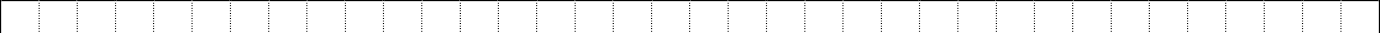 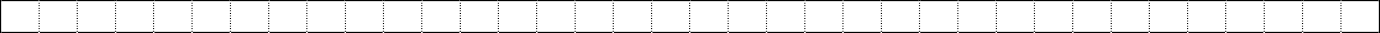 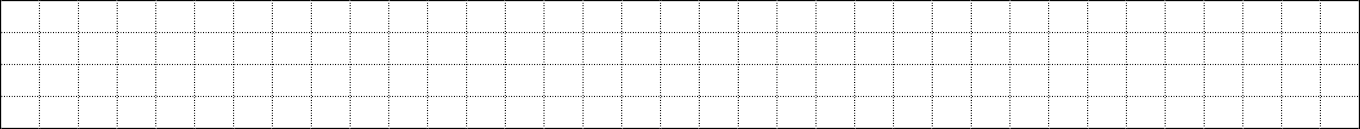 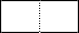 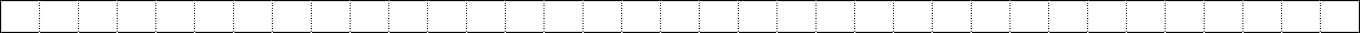 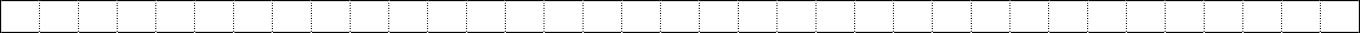 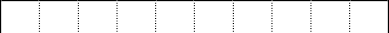 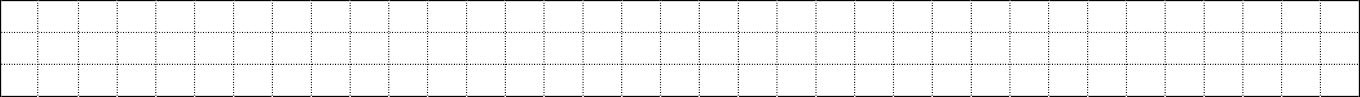 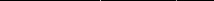 Відомості про юридичну особу (юридичних осіб), правонаступником якої (яких) є юридична особа, утворена:*в результаті злиття юридичних осіб	в результаті поділу юридичної особив результаті виділу юридичної особи	в результаті перетворення юридичної особи Ідентифікаційний код юридичної особиПовне найменування юридичної особиОрганізаційно-правова форма юридичної особиНазва юридичної особиВідомості про незакриті відокремлені підрозділи юридичної особи, що містяться в Єдиному державному реєстрі юридичних осіб, фізичних осіб – підприємців та громадських формувань, в частині належності до юридичної особи – правонаступника**Ідентифікаційний код юридичної особи – правонаступником якої є юридична особа Ідентифікаційний код відокремленого підрозділуПовне	найменування	відокремленого	підрозділуюридичної особи не змінюєтьсяПовне	найменування	відокремленого	підрозділуюридичної особи змінюєтьсяВідомості щодо державних органів, органів місцевого самоврядування як юридичних осібНазва розпорядчого акта, на підставі якого створено державний орган, орган місцевого самоврядуванняЦентральний чи місцевий орган виконавчої влади, до сфери управління якого належить юридична особа публічного права або який здійснює функції з управління корпоративними правами держави у відповідній юридичній особіІдентифікаційний код Найменування органуІнформація для здійснення зв’язку з юридичною особоюТелефон 1	Телефон 2Факс	Адреса сторінки в мережі ІнтернетАдреса електронної пошти Інші відомості* Якщо таких осіб більше, заповнюється відповідна кількість аркушів сторінки заяви.**Якщо незакритих відокремлених підрозділів більше, заповнюється відповідна кількість аркушів сторінки заяви.{Форма 1 в редакції Наказу Міністерства юстиції № 2824/5 від 29.08.2018}Форма 1	ЗАЯВАпро державну реєстрацію створення юридичної особи(заповнюється машинодруком або від руки друкованими літерами, друкується з одного або двох боків аркуша, у разі відсутностівідомостей відповідні сторінки заяви не заповнюються і не подаються)Відомості про юридичну особуПовне найменування юридичної особи Організаційно-правова форма юридичної особиГ	р	о	м	а	д	с	ь	к	а	о	р	г	а	н	і	з	а	ц	і	яНазва юридичної особи«	Д	е	л	ь	ф	і	н	»Скорочене найменування юридичної особи (за наявності)Г	О	«	Д	е	л	ь	ф	і	н	»Найменування юридичної особи англійською мовою (за наявності)*Скорочене найменування юридичної особи англійською мовою (за наявності)*Кінцевий бенефіціарний власник (контролер) юридичної особи**наявний	V	відсутнійПричина його відсутностіВид громадського формуванняГ	р	о	м	а	д	с	ь	к	е	о	б	‘	є	д	н	а	н	н	яДані про статус***Мета діяльності****Для громадських об’єднань англійською мовою викладається тільки власна назва.**Заповнюється обов’язково. У разі проставлення відмітки про наявність кінцевого бенефіціарного власника (контролера) юридичної особи заповнюється відповідна сторінка заяви.*** Зазначається тільки для громадських формувань.V	Видати виписку з Єдиного державного реєстру юридичних осіб, фізичних осіб – підприємців та громадських формувань в паперовій формі (за бажанням заявника):Спосіб отримання:	V	видати особисто заявникунадіслати поштовим відправленням:	на адресу, що співпадає з місцезнаходженнямна іншу поштову адресуУсього подано сторінок:V	засновник (засновники) або  керівник державного  органу,  органу місцевого	уповноважена особа (за довіреністю чи іншим документом, що підтверджує самоврядування	її повноваження) 	_	 	__(прізвище, ініціали)	(підпис)	(дата)//МістоСелище міського типуСелищеСело(прізвище, ініціали) 	_ (підпис) 		_ (дата)ЗапорізькавулицяПоштоваВидустановчого документастатутДата прийняття рішення про створення структурного утворення керівним органом політичної партіїНомер рішення про створення структурного утворення керівним органом політичної партії(прізвище, ініціали) 	_ (підпис) 		_ (дата)Відомості про керівника юридичної особиВідомості про керівника юридичної особиВідомості про керівника юридичної особиВідомості про керівника юридичної особиВідомості про керівника юридичної особиВідомості про керівника юридичної особиВідомості про керівника юридичної особиВідомості про керівника юридичної особиВідомості про керівника юридичної особиВідомості про керівника юридичної особиВідомості про керівника юридичної особиВідомості про керівника юридичної особиВідомості про керівника юридичної особиВідомості про керівника юридичної особиВідомості про керівника юридичної особиВідомості про керівника юридичної особиВідомості про керівника юридичної особиВідомості про керівника юридичної особиВідомості про керівника юридичної особиВідомості про керівника юридичної особиВідомості про керівника юридичної особиВідомості про керівника юридичної особиВідомості про керівника юридичної особиВідомості про керівника юридичної особиВідомості про керівника юридичної особиВідомості про керівника юридичної особиВідомості про керівника юридичної особиВідомості про керівника юридичної особиВідомості про керівника юридичної особиВідомості про керівника юридичної особиВідомості про керівника юридичної особиВідомості про керівника юридичної особиВідомості про керівника юридичної особиВідомості про керівника юридичної особиВідомості про керівника юридичної особиВідомості про керівника юридичної особиВідомості про керівника юридичної особиПрізвищеС у п р у н е н к оІм’я, по батьковіС   е    р   г	і	й	А   н    а    т    о   л   і	й о в и чДата народженняРеєстраційний номер облікової картки платника податківПаспортні дані*:	серія                           номер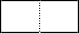 Наявність обмежень щодо представництва від імені юридичної особиВ   і	д    п    о   в   і	д   н   о	д   о	с	т	а	т	у   т	уПрізвищеС у п р у н е н к оІм’я, по батьковіС   е    р   г	і	й	А   н    а    т    о   л   і	й о в и чДата народженняРеєстраційний номер облікової картки платника податківПаспортні дані*:	серія                           номерНаявність обмежень щодо представництва від імені юридичної особиВ   і	д    п    о   в   і	д   н   о	д   о	с	т	а	т	у   т	уПрізвищеС у п р у н е н к оІм’я, по батьковіС   е    р   г	і	й	А   н    а    т    о   л   і	й о в и чДата народженняРеєстраційний номер облікової картки платника податківПаспортні дані*:	серія                           номерНаявність обмежень щодо представництва від імені юридичної особиВ   і	д    п    о   в   і	д   н   о	д   о	с	т	а	т	у   т	уПрізвищеС у п р у н е н к оІм’я, по батьковіС   е    р   г	і	й	А   н    а    т    о   л   і	й о в и чДата народженняРеєстраційний номер облікової картки платника податківПаспортні дані*:	серія                           номерНаявність обмежень щодо представництва від імені юридичної особиВ   і	д    п    о   в   і	д   н   о	д   о	с	т	а	т	у   т	уПрізвищеС у п р у н е н к оІм’я, по батьковіС   е    р   г	і	й	А   н    а    т    о   л   і	й о в и чДата народженняРеєстраційний номер облікової картки платника податківПаспортні дані*:	серія                           номерНаявність обмежень щодо представництва від імені юридичної особиВ   і	д    п    о   в   і	д   н   о	д   о	с	т	а	т	у   т	уПрізвищеС у п р у н е н к оІм’я, по батьковіС   е    р   г	і	й	А   н    а    т    о   л   і	й о в и чДата народженняРеєстраційний номер облікової картки платника податківПаспортні дані*:	серія                           номерНаявність обмежень щодо представництва від імені юридичної особиВ   і	д    п    о   в   і	д   н   о	д   о	с	т	а	т	у   т	уПрізвищеС у п р у н е н к оІм’я, по батьковіС   е    р   г	і	й	А   н    а    т    о   л   і	й о в и чДата народженняРеєстраційний номер облікової картки платника податківПаспортні дані*:	серія                           номерНаявність обмежень щодо представництва від імені юридичної особиВ   і	д    п    о   в   і	д   н   о	д   о	с	т	а	т	у   т	уПрізвищеС у п р у н е н к оІм’я, по батьковіС   е    р   г	і	й	А   н    а    т    о   л   і	й о в и чДата народженняРеєстраційний номер облікової картки платника податківПаспортні дані*:	серія                           номерНаявність обмежень щодо представництва від імені юридичної особиВ   і	д    п    о   в   і	д   н   о	д   о	с	т	а	т	у   т	уПрізвищеС у п р у н е н к оІм’я, по батьковіС   е    р   г	і	й	А   н    а    т    о   л   і	й о в и чДата народженняРеєстраційний номер облікової картки платника податківПаспортні дані*:	серія                           номерНаявність обмежень щодо представництва від імені юридичної особиВ   і	д    п    о   в   і	д   н   о	д   о	с	т	а	т	у   т	уПрізвищеС у п р у н е н к оІм’я, по батьковіС   е    р   г	і	й	А   н    а    т    о   л   і	й о в и чДата народженняРеєстраційний номер облікової картки платника податківПаспортні дані*:	серія                           номерНаявність обмежень щодо представництва від імені юридичної особиВ   і	д    п    о   в   і	д   н   о	д   о	с	т	а	т	у   т	уПрізвищеС у п р у н е н к оІм’я, по батьковіС   е    р   г	і	й	А   н    а    т    о   л   і	й о в и чДата народженняРеєстраційний номер облікової картки платника податківПаспортні дані*:	серія                           номерНаявність обмежень щодо представництва від імені юридичної особиВ   і	д    п    о   в   і	д   н   о	д   о	с	т	а	т	у   т	уПрізвищеС у п р у н е н к оІм’я, по батьковіС   е    р   г	і	й	А   н    а    т    о   л   і	й о в и чДата народженняРеєстраційний номер облікової картки платника податківПаспортні дані*:	серія                           номерНаявність обмежень щодо представництва від імені юридичної особиВ   і	д    п    о   в   і	д   н   о	д   о	с	т	а	т	у   т	уПрізвищеС у п р у н е н к оІм’я, по батьковіС   е    р   г	і	й	А   н    а    т    о   л   і	й о в и чДата народженняРеєстраційний номер облікової картки платника податківПаспортні дані*:	серія                           номерНаявність обмежень щодо представництва від імені юридичної особиВ   і	д    п    о   в   і	д   н   о	д   о	с	т	а	т	у   т	уПрізвищеС у п р у н е н к оІм’я, по батьковіС   е    р   г	і	й	А   н    а    т    о   л   і	й о в и чДата народженняРеєстраційний номер облікової картки платника податківПаспортні дані*:	серія                           номерНаявність обмежень щодо представництва від імені юридичної особиВ   і	д    п    о   в   і	д   н   о	д   о	с	т	а	т	у   т	уПрізвищеС у п р у н е н к оІм’я, по батьковіС   е    р   г	і	й	А   н    а    т    о   л   і	й о в и чДата народженняРеєстраційний номер облікової картки платника податківПаспортні дані*:	серія                           номерНаявність обмежень щодо представництва від імені юридичної особиВ   і	д    п    о   в   і	д   н   о	д   о	с	т	а	т	у   т	уПрізвищеС у п р у н е н к оІм’я, по батьковіС   е    р   г	і	й	А   н    а    т    о   л   і	й о в и чДата народженняРеєстраційний номер облікової картки платника податківПаспортні дані*:	серія                           номерНаявність обмежень щодо представництва від імені юридичної особиВ   і	д    п    о   в   і	д   н   о	д   о	с	т	а	т	у   т	уПрізвищеС у п р у н е н к оІм’я, по батьковіС   е    р   г	і	й	А   н    а    т    о   л   і	й о в и чДата народженняРеєстраційний номер облікової картки платника податківПаспортні дані*:	серія                           номерНаявність обмежень щодо представництва від імені юридичної особиВ   і	д    п    о   в   і	д   н   о	д   о	с	т	а	т	у   т	уПрізвищеС у п р у н е н к оІм’я, по батьковіС   е    р   г	і	й	А   н    а    т    о   л   і	й о в и чДата народженняРеєстраційний номер облікової картки платника податківПаспортні дані*:	серія                           номерНаявність обмежень щодо представництва від імені юридичної особиВ   і	д    п    о   в   і	д   н   о	д   о	с	т	а	т	у   т	уПрізвищеС у п р у н е н к оІм’я, по батьковіС   е    р   г	і	й	А   н    а    т    о   л   і	й о в и чДата народженняРеєстраційний номер облікової картки платника податківПаспортні дані*:	серія                           номерНаявність обмежень щодо представництва від імені юридичної особиВ   і	д    п    о   в   і	д   н   о	д   о	с	т	а	т	у   т	уПрізвищеС у п р у н е н к оІм’я, по батьковіС   е    р   г	і	й	А   н    а    т    о   л   і	й о в и чДата народженняРеєстраційний номер облікової картки платника податківПаспортні дані*:	серія                           номерНаявність обмежень щодо представництва від імені юридичної особиВ   і	д    п    о   в   і	д   н   о	д   о	с	т	а	т	у   т	уПрізвищеС у п р у н е н к оІм’я, по батьковіС   е    р   г	і	й	А   н    а    т    о   л   і	й о в и чДата народженняРеєстраційний номер облікової картки платника податківПаспортні дані*:	серія                           номерНаявність обмежень щодо представництва від імені юридичної особиВ   і	д    п    о   в   і	д   н   о	д   о	с	т	а	т	у   т	уПрізвищеС у п р у н е н к оІм’я, по батьковіС   е    р   г	і	й	А   н    а    т    о   л   і	й о в и чДата народженняРеєстраційний номер облікової картки платника податківПаспортні дані*:	серія                           номерНаявність обмежень щодо представництва від імені юридичної особиВ   і	д    п    о   в   і	д   н   о	д   о	с	т	а	т	у   т	уПрізвищеС у п р у н е н к оІм’я, по батьковіС   е    р   г	і	й	А   н    а    т    о   л   і	й о в и чДата народженняРеєстраційний номер облікової картки платника податківПаспортні дані*:	серія                           номерНаявність обмежень щодо представництва від імені юридичної особиВ   і	д    п    о   в   і	д   н   о	д   о	с	т	а	т	у   т	уПрізвищеС у п р у н е н к оІм’я, по батьковіС   е    р   г	і	й	А   н    а    т    о   л   і	й о в и чДата народженняРеєстраційний номер облікової картки платника податківПаспортні дані*:	серія                           номерНаявність обмежень щодо представництва від імені юридичної особиВ   і	д    п    о   в   і	д   н   о	д   о	с	т	а	т	у   т	уПрізвищеС у п р у н е н к оІм’я, по батьковіС   е    р   г	і	й	А   н    а    т    о   л   і	й о в и чДата народженняРеєстраційний номер облікової картки платника податківПаспортні дані*:	серія                           номерНаявність обмежень щодо представництва від імені юридичної особиВ   і	д    п    о   в   і	д   н   о	д   о	с	т	а	т	у   т	уПрізвищеС у п р у н е н к оІм’я, по батьковіС   е    р   г	і	й	А   н    а    т    о   л   і	й о в и чДата народженняРеєстраційний номер облікової картки платника податківПаспортні дані*:	серія                           номерНаявність обмежень щодо представництва від імені юридичної особиВ   і	д    п    о   в   і	д   н   о	д   о	с	т	а	т	у   т	уПрізвищеС у п р у н е н к оІм’я, по батьковіС   е    р   г	і	й	А   н    а    т    о   л   і	й о в и чДата народженняРеєстраційний номер облікової картки платника податківПаспортні дані*:	серія                           номерНаявність обмежень щодо представництва від імені юридичної особиВ   і	д    п    о   в   і	д   н   о	д   о	с	т	а	т	у   т	уПрізвищеС у п р у н е н к оІм’я, по батьковіС   е    р   г	і	й	А   н    а    т    о   л   і	й о в и чДата народженняРеєстраційний номер облікової картки платника податківПаспортні дані*:	серія                           номерНаявність обмежень щодо представництва від імені юридичної особиВ   і	д    п    о   в   і	д   н   о	д   о	с	т	а	т	у   т	уПрізвищеС у п р у н е н к оІм’я, по батьковіС   е    р   г	і	й	А   н    а    т    о   л   і	й о в и чДата народженняРеєстраційний номер облікової картки платника податківПаспортні дані*:	серія                           номерНаявність обмежень щодо представництва від імені юридичної особиВ   і	д    п    о   в   і	д   н   о	д   о	с	т	а	т	у   т	уПрізвищеС у п р у н е н к оІм’я, по батьковіС   е    р   г	і	й	А   н    а    т    о   л   і	й о в и чДата народженняРеєстраційний номер облікової картки платника податківПаспортні дані*:	серія                           номерНаявність обмежень щодо представництва від імені юридичної особиВ   і	д    п    о   в   і	д   н   о	д   о	с	т	а	т	у   т	уПрізвищеС у п р у н е н к оІм’я, по батьковіС   е    р   г	і	й	А   н    а    т    о   л   і	й о в и чДата народженняРеєстраційний номер облікової картки платника податківПаспортні дані*:	серія                           номерНаявність обмежень щодо представництва від імені юридичної особиВ   і	д    п    о   в   і	д   н   о	д   о	с	т	а	т	у   т	уПрізвищеС у п р у н е н к оІм’я, по батьковіС   е    р   г	і	й	А   н    а    т    о   л   і	й о в и чДата народженняРеєстраційний номер облікової картки платника податківПаспортні дані*:	серія                           номерНаявність обмежень щодо представництва від імені юридичної особиВ   і	д    п    о   в   і	д   н   о	д   о	с	т	а	т	у   т	уПрізвищеС у п р у н е н к оІм’я, по батьковіС   е    р   г	і	й	А   н    а    т    о   л   і	й о в и чДата народженняРеєстраційний номер облікової картки платника податківПаспортні дані*:	серія                           номерНаявність обмежень щодо представництва від імені юридичної особиВ   і	д    п    о   в   і	д   н   о	д   о	с	т	а	т	у   т	уПрізвищеС у п р у н е н к оІм’я, по батьковіС   е    р   г	і	й	А   н    а    т    о   л   і	й о в и чДата народженняРеєстраційний номер облікової картки платника податківПаспортні дані*:	серія                           номерНаявність обмежень щодо представництва від імені юридичної особиВ   і	д    п    о   в   і	д   н   о	д   о	с	т	а	т	у   т	уПрізвищеС у п р у н е н к оІм’я, по батьковіС   е    р   г	і	й	А   н    а    т    о   л   і	й о в и чДата народженняРеєстраційний номер облікової картки платника податківПаспортні дані*:	серія                           номерНаявність обмежень щодо представництва від імені юридичної особиВ   і	д    п    о   в   і	д   н   о	д   о	с	т	а	т	у   т	уПрізвищеС у п р у н е н к оІм’я, по батьковіС   е    р   г	і	й	А   н    а    т    о   л   і	й о в и чДата народженняРеєстраційний номер облікової картки платника податківПаспортні дані*:	серія                           номерНаявність обмежень щодо представництва від імені юридичної особиВ   і	д    п    о   в   і	д   н   о	д   о	с	т	а	т	у   т	уПрізвищеС у п р у н е н к оІм’я, по батьковіС   е    р   г	і	й	А   н    а    т    о   л   і	й о в и чДата народженняРеєстраційний номер облікової картки платника податківПаспортні дані*:	серія                           номерНаявність обмежень щодо представництва від імені юридичної особиВ   і	д    п    о   в   і	д   н   о	д   о	с	т	а	т	у   т	уВідомості про фізичних осіб – платників податків, які мають право вчиняти дії від імені юридичної особи без довіреності, у тому числі підписувати договори тощо**Відомості про фізичних осіб – платників податків, які мають право вчиняти дії від імені юридичної особи без довіреності, у тому числі підписувати договори тощо**Відомості про фізичних осіб – платників податків, які мають право вчиняти дії від імені юридичної особи без довіреності, у тому числі підписувати договори тощо**Відомості про фізичних осіб – платників податків, які мають право вчиняти дії від імені юридичної особи без довіреності, у тому числі підписувати договори тощо**Відомості про фізичних осіб – платників податків, які мають право вчиняти дії від імені юридичної особи без довіреності, у тому числі підписувати договори тощо**Відомості про фізичних осіб – платників податків, які мають право вчиняти дії від імені юридичної особи без довіреності, у тому числі підписувати договори тощо**Відомості про фізичних осіб – платників податків, які мають право вчиняти дії від імені юридичної особи без довіреності, у тому числі підписувати договори тощо**Відомості про фізичних осіб – платників податків, які мають право вчиняти дії від імені юридичної особи без довіреності, у тому числі підписувати договори тощо**Відомості про фізичних осіб – платників податків, які мають право вчиняти дії від імені юридичної особи без довіреності, у тому числі підписувати договори тощо**Відомості про фізичних осіб – платників податків, які мають право вчиняти дії від імені юридичної особи без довіреності, у тому числі підписувати договори тощо**Відомості про фізичних осіб – платників податків, які мають право вчиняти дії від імені юридичної особи без довіреності, у тому числі підписувати договори тощо**Відомості про фізичних осіб – платників податків, які мають право вчиняти дії від імені юридичної особи без довіреності, у тому числі підписувати договори тощо**Відомості про фізичних осіб – платників податків, які мають право вчиняти дії від імені юридичної особи без довіреності, у тому числі підписувати договори тощо**Відомості про фізичних осіб – платників податків, які мають право вчиняти дії від імені юридичної особи без довіреності, у тому числі підписувати договори тощо**Відомості про фізичних осіб – платників податків, які мають право вчиняти дії від імені юридичної особи без довіреності, у тому числі підписувати договори тощо**Відомості про фізичних осіб – платників податків, які мають право вчиняти дії від імені юридичної особи без довіреності, у тому числі підписувати договори тощо**Відомості про фізичних осіб – платників податків, які мають право вчиняти дії від імені юридичної особи без довіреності, у тому числі підписувати договори тощо**Відомості про фізичних осіб – платників податків, які мають право вчиняти дії від імені юридичної особи без довіреності, у тому числі підписувати договори тощо**Відомості про фізичних осіб – платників податків, які мають право вчиняти дії від імені юридичної особи без довіреності, у тому числі підписувати договори тощо**Відомості про фізичних осіб – платників податків, які мають право вчиняти дії від імені юридичної особи без довіреності, у тому числі підписувати договори тощо**Відомості про фізичних осіб – платників податків, які мають право вчиняти дії від імені юридичної особи без довіреності, у тому числі підписувати договори тощо**Відомості про фізичних осіб – платників податків, які мають право вчиняти дії від імені юридичної особи без довіреності, у тому числі підписувати договори тощо**Відомості про фізичних осіб – платників податків, які мають право вчиняти дії від імені юридичної особи без довіреності, у тому числі підписувати договори тощо**Відомості про фізичних осіб – платників податків, які мають право вчиняти дії від імені юридичної особи без довіреності, у тому числі підписувати договори тощо**Відомості про фізичних осіб – платників податків, які мають право вчиняти дії від імені юридичної особи без довіреності, у тому числі підписувати договори тощо**Відомості про фізичних осіб – платників податків, які мають право вчиняти дії від імені юридичної особи без довіреності, у тому числі підписувати договори тощо**Відомості про фізичних осіб – платників податків, які мають право вчиняти дії від імені юридичної особи без довіреності, у тому числі підписувати договори тощо**Відомості про фізичних осіб – платників податків, які мають право вчиняти дії від імені юридичної особи без довіреності, у тому числі підписувати договори тощо**Відомості про фізичних осіб – платників податків, які мають право вчиняти дії від імені юридичної особи без довіреності, у тому числі підписувати договори тощо**Відомості про фізичних осіб – платників податків, які мають право вчиняти дії від імені юридичної особи без довіреності, у тому числі підписувати договори тощо**Відомості про фізичних осіб – платників податків, які мають право вчиняти дії від імені юридичної особи без довіреності, у тому числі підписувати договори тощо**Відомості про фізичних осіб – платників податків, які мають право вчиняти дії від імені юридичної особи без довіреності, у тому числі підписувати договори тощо**Відомості про фізичних осіб – платників податків, які мають право вчиняти дії від імені юридичної особи без довіреності, у тому числі підписувати договори тощо**Відомості про фізичних осіб – платників податків, які мають право вчиняти дії від імені юридичної особи без довіреності, у тому числі підписувати договори тощо**Відомості про фізичних осіб – платників податків, які мають право вчиняти дії від імені юридичної особи без довіреності, у тому числі підписувати договори тощо**Відомості про фізичних осіб – платників податків, які мають право вчиняти дії від імені юридичної особи без довіреності, у тому числі підписувати договори тощо**Відомості про фізичних осіб – платників податків, які мають право вчиняти дії від імені юридичної особи без довіреності, у тому числі підписувати договори тощо**ПрізвищеІм’я, по батькові Дата народженняРеєстраційний номер облікової картки платника податківПаспортні дані*:	серія	                       номер Наявність обмежень щодо представництва від імені юридичної особиПрізвищеІм’я, по батькові Дата народженняРеєстраційний номер облікової картки платника податківПаспортні дані*:	серія	                       номер Наявність обмежень щодо представництва від імені юридичної особиПрізвищеІм’я, по батькові Дата народженняРеєстраційний номер облікової картки платника податківПаспортні дані*:	серія	                       номер Наявність обмежень щодо представництва від імені юридичної особиПрізвищеІм’я, по батькові Дата народженняРеєстраційний номер облікової картки платника податківПаспортні дані*:	серія	                       номер Наявність обмежень щодо представництва від імені юридичної особиПрізвищеІм’я, по батькові Дата народженняРеєстраційний номер облікової картки платника податківПаспортні дані*:	серія	                       номер Наявність обмежень щодо представництва від імені юридичної особиПрізвищеІм’я, по батькові Дата народженняРеєстраційний номер облікової картки платника податківПаспортні дані*:	серія	                       номер Наявність обмежень щодо представництва від імені юридичної особиПрізвищеІм’я, по батькові Дата народженняРеєстраційний номер облікової картки платника податківПаспортні дані*:	серія	                       номер Наявність обмежень щодо представництва від імені юридичної особиПрізвищеІм’я, по батькові Дата народженняРеєстраційний номер облікової картки платника податківПаспортні дані*:	серія	                       номер Наявність обмежень щодо представництва від імені юридичної особиПрізвищеІм’я, по батькові Дата народженняРеєстраційний номер облікової картки платника податківПаспортні дані*:	серія	                       номер Наявність обмежень щодо представництва від імені юридичної особиПрізвищеІм’я, по батькові Дата народженняРеєстраційний номер облікової картки платника податківПаспортні дані*:	серія	                       номер Наявність обмежень щодо представництва від імені юридичної особиПрізвищеІм’я, по батькові Дата народженняРеєстраційний номер облікової картки платника податківПаспортні дані*:	серія	                       номер Наявність обмежень щодо представництва від імені юридичної особиПрізвищеІм’я, по батькові Дата народженняРеєстраційний номер облікової картки платника податківПаспортні дані*:	серія	                       номер Наявність обмежень щодо представництва від імені юридичної особиПрізвищеІм’я, по батькові Дата народженняРеєстраційний номер облікової картки платника податківПаспортні дані*:	серія	                       номер Наявність обмежень щодо представництва від імені юридичної особиПрізвищеІм’я, по батькові Дата народженняРеєстраційний номер облікової картки платника податківПаспортні дані*:	серія	                       номер Наявність обмежень щодо представництва від імені юридичної особиПрізвищеІм’я, по батькові Дата народженняРеєстраційний номер облікової картки платника податківПаспортні дані*:	серія	                       номер Наявність обмежень щодо представництва від імені юридичної особиПрізвищеІм’я, по батькові Дата народженняРеєстраційний номер облікової картки платника податківПаспортні дані*:	серія	                       номер Наявність обмежень щодо представництва від імені юридичної особиПрізвищеІм’я, по батькові Дата народженняРеєстраційний номер облікової картки платника податківПаспортні дані*:	серія	                       номер Наявність обмежень щодо представництва від імені юридичної особиПрізвищеІм’я, по батькові Дата народженняРеєстраційний номер облікової картки платника податківПаспортні дані*:	серія	                       номер Наявність обмежень щодо представництва від імені юридичної особиПрізвищеІм’я, по батькові Дата народженняРеєстраційний номер облікової картки платника податківПаспортні дані*:	серія	                       номер Наявність обмежень щодо представництва від імені юридичної особиПрізвищеІм’я, по батькові Дата народженняРеєстраційний номер облікової картки платника податківПаспортні дані*:	серія	                       номер Наявність обмежень щодо представництва від імені юридичної особиПрізвищеІм’я, по батькові Дата народженняРеєстраційний номер облікової картки платника податківПаспортні дані*:	серія	                       номер Наявність обмежень щодо представництва від імені юридичної особиПрізвищеІм’я, по батькові Дата народженняРеєстраційний номер облікової картки платника податківПаспортні дані*:	серія	                       номер Наявність обмежень щодо представництва від імені юридичної особиПрізвищеІм’я, по батькові Дата народженняРеєстраційний номер облікової картки платника податківПаспортні дані*:	серія	                       номер Наявність обмежень щодо представництва від імені юридичної особиПрізвищеІм’я, по батькові Дата народженняРеєстраційний номер облікової картки платника податківПаспортні дані*:	серія	                       номер Наявність обмежень щодо представництва від імені юридичної особиПрізвищеІм’я, по батькові Дата народженняРеєстраційний номер облікової картки платника податківПаспортні дані*:	серія	                       номер Наявність обмежень щодо представництва від імені юридичної особиПрізвищеІм’я, по батькові Дата народженняРеєстраційний номер облікової картки платника податківПаспортні дані*:	серія	                       номер Наявність обмежень щодо представництва від імені юридичної особиПрізвищеІм’я, по батькові Дата народженняРеєстраційний номер облікової картки платника податківПаспортні дані*:	серія	                       номер Наявність обмежень щодо представництва від імені юридичної особиПрізвищеІм’я, по батькові Дата народженняРеєстраційний номер облікової картки платника податківПаспортні дані*:	серія	                       номер Наявність обмежень щодо представництва від імені юридичної особиПрізвищеІм’я, по батькові Дата народженняРеєстраційний номер облікової картки платника податківПаспортні дані*:	серія	                       номер Наявність обмежень щодо представництва від імені юридичної особиПрізвищеІм’я, по батькові Дата народженняРеєстраційний номер облікової картки платника податківПаспортні дані*:	серія	                       номер Наявність обмежень щодо представництва від імені юридичної особиПрізвищеІм’я, по батькові Дата народженняРеєстраційний номер облікової картки платника податківПаспортні дані*:	серія	                       номер Наявність обмежень щодо представництва від імені юридичної особиПрізвищеІм’я, по батькові Дата народженняРеєстраційний номер облікової картки платника податківПаспортні дані*:	серія	                       номер Наявність обмежень щодо представництва від імені юридичної особиПрізвищеІм’я, по батькові Дата народженняРеєстраційний номер облікової картки платника податківПаспортні дані*:	серія	                       номер Наявність обмежень щодо представництва від імені юридичної особиПрізвищеІм’я, по батькові Дата народженняРеєстраційний номер облікової картки платника податківПаспортні дані*:	серія	                       номер Наявність обмежень щодо представництва від імені юридичної особиПрізвищеІм’я, по батькові Дата народженняРеєстраційний номер облікової картки платника податківПаспортні дані*:	серія	                       номер Наявність обмежень щодо представництва від імені юридичної особиПрізвищеІм’я, по батькові Дата народженняРеєстраційний номер облікової картки платника податківПаспортні дані*:	серія	                       номер Наявність обмежень щодо представництва від імені юридичної особиПрізвищеІм’я, по батькові Дата народженняРеєстраційний номер облікової картки платника податківПаспортні дані*:	серія	                       номер Наявність обмежень щодо представництва від імені юридичної особиВідомості про фізичних осіб – платників податків, які мають право подавати документи для державної реєстрації**Відомості про фізичних осіб – платників податків, які мають право подавати документи для державної реєстрації**Відомості про фізичних осіб – платників податків, які мають право подавати документи для державної реєстрації**Відомості про фізичних осіб – платників податків, які мають право подавати документи для державної реєстрації**Відомості про фізичних осіб – платників податків, які мають право подавати документи для державної реєстрації**Відомості про фізичних осіб – платників податків, які мають право подавати документи для державної реєстрації**Відомості про фізичних осіб – платників податків, які мають право подавати документи для державної реєстрації**Відомості про фізичних осіб – платників податків, які мають право подавати документи для державної реєстрації**Відомості про фізичних осіб – платників податків, які мають право подавати документи для державної реєстрації**Відомості про фізичних осіб – платників податків, які мають право подавати документи для державної реєстрації**Відомості про фізичних осіб – платників податків, які мають право подавати документи для державної реєстрації**Відомості про фізичних осіб – платників податків, які мають право подавати документи для державної реєстрації**Відомості про фізичних осіб – платників податків, які мають право подавати документи для державної реєстрації**Відомості про фізичних осіб – платників податків, які мають право подавати документи для державної реєстрації**Відомості про фізичних осіб – платників податків, які мають право подавати документи для державної реєстрації**Відомості про фізичних осіб – платників податків, які мають право подавати документи для державної реєстрації**Відомості про фізичних осіб – платників податків, які мають право подавати документи для державної реєстрації**Відомості про фізичних осіб – платників податків, які мають право подавати документи для державної реєстрації**Відомості про фізичних осіб – платників податків, які мають право подавати документи для державної реєстрації**Відомості про фізичних осіб – платників податків, які мають право подавати документи для державної реєстрації**Відомості про фізичних осіб – платників податків, які мають право подавати документи для державної реєстрації**Відомості про фізичних осіб – платників податків, які мають право подавати документи для державної реєстрації**Відомості про фізичних осіб – платників податків, які мають право подавати документи для державної реєстрації**Відомості про фізичних осіб – платників податків, які мають право подавати документи для державної реєстрації**Відомості про фізичних осіб – платників податків, які мають право подавати документи для державної реєстрації**Відомості про фізичних осіб – платників податків, які мають право подавати документи для державної реєстрації**Відомості про фізичних осіб – платників податків, які мають право подавати документи для державної реєстрації**Відомості про фізичних осіб – платників податків, які мають право подавати документи для державної реєстрації**Відомості про фізичних осіб – платників податків, які мають право подавати документи для державної реєстрації**Відомості про фізичних осіб – платників податків, які мають право подавати документи для державної реєстрації**Відомості про фізичних осіб – платників податків, які мають право подавати документи для державної реєстрації**Відомості про фізичних осіб – платників податків, які мають право подавати документи для державної реєстрації**Відомості про фізичних осіб – платників податків, які мають право подавати документи для державної реєстрації**Відомості про фізичних осіб – платників податків, які мають право подавати документи для державної реєстрації**Відомості про фізичних осіб – платників податків, які мають право подавати документи для державної реєстрації**Відомості про фізичних осіб – платників податків, які мають право подавати документи для державної реєстрації**Відомості про фізичних осіб – платників податків, які мають право подавати документи для державної реєстрації**ПрізвищеІм’я, по батькові Дата народженняРеєстраційний номер облікової картки платника податківПаспортні дані*:	серіяНаявність обмежень щодо представництва від імені юридичної особиПрізвищеІм’я, по батькові Дата народженняРеєстраційний номер облікової картки платника податківПаспортні дані*:	серіяНаявність обмежень щодо представництва від імені юридичної особиПрізвищеІм’я, по батькові Дата народженняРеєстраційний номер облікової картки платника податківПаспортні дані*:	серіяНаявність обмежень щодо представництва від імені юридичної особиПрізвищеІм’я, по батькові Дата народженняРеєстраційний номер облікової картки платника податківПаспортні дані*:	серіяНаявність обмежень щодо представництва від імені юридичної особиПрізвищеІм’я, по батькові Дата народженняРеєстраційний номер облікової картки платника податківПаспортні дані*:	серіяНаявність обмежень щодо представництва від імені юридичної особиПрізвищеІм’я, по батькові Дата народженняРеєстраційний номер облікової картки платника податківПаспортні дані*:	серіяНаявність обмежень щодо представництва від імені юридичної особиПрізвищеІм’я, по батькові Дата народженняРеєстраційний номер облікової картки платника податківПаспортні дані*:	серіяНаявність обмежень щодо представництва від імені юридичної особиПрізвищеІм’я, по батькові Дата народженняРеєстраційний номер облікової картки платника податківПаспортні дані*:	серіяНаявність обмежень щодо представництва від імені юридичної особиПрізвищеІм’я, по батькові Дата народженняРеєстраційний номер облікової картки платника податківПаспортні дані*:	серіяНаявність обмежень щодо представництва від імені юридичної особиПрізвищеІм’я, по батькові Дата народженняРеєстраційний номер облікової картки платника податківПаспортні дані*:	серіяНаявність обмежень щодо представництва від імені юридичної особиПрізвищеІм’я, по батькові Дата народженняРеєстраційний номер облікової картки платника податківПаспортні дані*:	серіяНаявність обмежень щодо представництва від імені юридичної особиПрізвищеІм’я, по батькові Дата народженняРеєстраційний номер облікової картки платника податківПаспортні дані*:	серіяНаявність обмежень щодо представництва від імені юридичної особиПрізвищеІм’я, по батькові Дата народженняРеєстраційний номер облікової картки платника податківПаспортні дані*:	серіяНаявність обмежень щодо представництва від імені юридичної особиПрізвищеІм’я, по батькові Дата народженняРеєстраційний номер облікової картки платника податківПаспортні дані*:	серіяНаявність обмежень щодо представництва від імені юридичної особиПрізвищеІм’я, по батькові Дата народженняРеєстраційний номер облікової картки платника податківПаспортні дані*:	серіяНаявність обмежень щодо представництва від імені юридичної особиПрізвищеІм’я, по батькові Дата народженняРеєстраційний номер облікової картки платника податківПаспортні дані*:	серіяНаявність обмежень щодо представництва від імені юридичної особиПрізвищеІм’я, по батькові Дата народженняРеєстраційний номер облікової картки платника податківПаспортні дані*:	серіяНаявність обмежень щодо представництва від імені юридичної особиПрізвищеІм’я, по батькові Дата народженняРеєстраційний номер облікової картки платника податківПаспортні дані*:	серіяНаявність обмежень щодо представництва від імені юридичної особиномерномерВідомості про членів керівних органів громадського формування***Відомості про членів керівних органів громадського формування***Відомості про членів керівних органів громадського формування***Відомості про членів керівних органів громадського формування***Відомості про членів керівних органів громадського формування***Відомості про членів керівних органів громадського формування***Відомості про членів керівних органів громадського формування***Відомості про членів керівних органів громадського формування***Відомості про членів керівних органів громадського формування***Відомості про членів керівних органів громадського формування***Відомості про членів керівних органів громадського формування***Відомості про членів керівних органів громадського формування***Відомості про членів керівних органів громадського формування***Відомості про членів керівних органів громадського формування***Відомості про членів керівних органів громадського формування***Відомості про членів керівних органів громадського формування***Відомості про членів керівних органів громадського формування***Відомості про членів керівних органів громадського формування***Відомості про членів керівних органів громадського формування***Відомості про членів керівних органів громадського формування***Відомості про членів керівних органів громадського формування***Відомості про членів керівних органів громадського формування***Відомості про членів керівних органів громадського формування***Відомості про членів керівних органів громадського формування***Відомості про членів керівних органів громадського формування***Відомості про членів керівних органів громадського формування***Відомості про членів керівних органів громадського формування***Відомості про членів керівних органів громадського формування***Відомості про членів керівних органів громадського формування***Відомості про членів керівних органів громадського формування***Відомості про членів керівних органів громадського формування***Відомості про членів керівних органів громадського формування***Відомості про членів керівних органів громадського формування***Відомості про членів керівних органів громадського формування***Відомості про членів керівних органів громадського формування***Відомості про членів керівних органів громадського формування***Відомості про членів керівних органів громадського формування***ПрізвищеС   у    п    р    у   н   е	н к оІм’я, по батьковіС   е	р   г	і	й	А  н   а	т	о   л   і	й о в и чДата народження0   1   /	0   1   /	1 9 8 6Посадаг   о	л    о   в   а	о   р   г	а	н   і	з	а	ц   і	їТелефонАдреса електронної пошти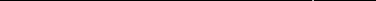 *Зазначаються тільки для осіб, які через свої релігійні або інші переконання відмовилися від прийняття реєстраційного номера облікової картки платника податків та мають відмітку в паспорті.**Зазначаються за бажанням юридичної особи. Якщо таких осіб більше одного, заповнюється відповідна кількість аркушів сторінки заяви.***Якщо членів керівних органів більше, заповнюється відповідна кількість аркушів сторінки заяви. 	_	 	_(прізвище, ініціали)	(підпис)	(дата)ПрізвищеС   у    п    р    у   н   е	н к оІм’я, по батьковіС   е	р   г	і	й	А  н   а	т	о   л   і	й о в и чДата народження0   1   /	0   1   /	1 9 8 6Посадаг   о	л    о   в   а	о   р   г	а	н   і	з	а	ц   і	їТелефонАдреса електронної пошти*Зазначаються тільки для осіб, які через свої релігійні або інші переконання відмовилися від прийняття реєстраційного номера облікової картки платника податків та мають відмітку в паспорті.**Зазначаються за бажанням юридичної особи. Якщо таких осіб більше одного, заповнюється відповідна кількість аркушів сторінки заяви.***Якщо членів керівних органів більше, заповнюється відповідна кількість аркушів сторінки заяви. 	_	 	_(прізвище, ініціали)	(підпис)	(дата)ПрізвищеС   у    п    р    у   н   е	н к оІм’я, по батьковіС   е	р   г	і	й	А  н   а	т	о   л   і	й о в и чДата народження0   1   /	0   1   /	1 9 8 6Посадаг   о	л    о   в   а	о   р   г	а	н   і	з	а	ц   і	їТелефонАдреса електронної пошти*Зазначаються тільки для осіб, які через свої релігійні або інші переконання відмовилися від прийняття реєстраційного номера облікової картки платника податків та мають відмітку в паспорті.**Зазначаються за бажанням юридичної особи. Якщо таких осіб більше одного, заповнюється відповідна кількість аркушів сторінки заяви.***Якщо членів керівних органів більше, заповнюється відповідна кількість аркушів сторінки заяви. 	_	 	_(прізвище, ініціали)	(підпис)	(дата)ПрізвищеС   у    п    р    у   н   е	н к оІм’я, по батьковіС   е	р   г	і	й	А  н   а	т	о   л   і	й о в и чДата народження0   1   /	0   1   /	1 9 8 6Посадаг   о	л    о   в   а	о   р   г	а	н   і	з	а	ц   і	їТелефонАдреса електронної пошти*Зазначаються тільки для осіб, які через свої релігійні або інші переконання відмовилися від прийняття реєстраційного номера облікової картки платника податків та мають відмітку в паспорті.**Зазначаються за бажанням юридичної особи. Якщо таких осіб більше одного, заповнюється відповідна кількість аркушів сторінки заяви.***Якщо членів керівних органів більше, заповнюється відповідна кількість аркушів сторінки заяви. 	_	 	_(прізвище, ініціали)	(підпис)	(дата)ПрізвищеС   у    п    р    у   н   е	н к оІм’я, по батьковіС   е	р   г	і	й	А  н   а	т	о   л   і	й о в и чДата народження0   1   /	0   1   /	1 9 8 6Посадаг   о	л    о   в   а	о   р   г	а	н   і	з	а	ц   і	їТелефонАдреса електронної пошти*Зазначаються тільки для осіб, які через свої релігійні або інші переконання відмовилися від прийняття реєстраційного номера облікової картки платника податків та мають відмітку в паспорті.**Зазначаються за бажанням юридичної особи. Якщо таких осіб більше одного, заповнюється відповідна кількість аркушів сторінки заяви.***Якщо членів керівних органів більше, заповнюється відповідна кількість аркушів сторінки заяви. 	_	 	_(прізвище, ініціали)	(підпис)	(дата)ПрізвищеС   у    п    р    у   н   е	н к оІм’я, по батьковіС   е	р   г	і	й	А  н   а	т	о   л   і	й о в и чДата народження0   1   /	0   1   /	1 9 8 6Посадаг   о	л    о   в   а	о   р   г	а	н   і	з	а	ц   і	їТелефонАдреса електронної пошти*Зазначаються тільки для осіб, які через свої релігійні або інші переконання відмовилися від прийняття реєстраційного номера облікової картки платника податків та мають відмітку в паспорті.**Зазначаються за бажанням юридичної особи. Якщо таких осіб більше одного, заповнюється відповідна кількість аркушів сторінки заяви.***Якщо членів керівних органів більше, заповнюється відповідна кількість аркушів сторінки заяви. 	_	 	_(прізвище, ініціали)	(підпис)	(дата)ПрізвищеС   у    п    р    у   н   е	н к оІм’я, по батьковіС   е	р   г	і	й	А  н   а	т	о   л   і	й о в и чДата народження0   1   /	0   1   /	1 9 8 6Посадаг   о	л    о   в   а	о   р   г	а	н   і	з	а	ц   і	їТелефонАдреса електронної пошти*Зазначаються тільки для осіб, які через свої релігійні або інші переконання відмовилися від прийняття реєстраційного номера облікової картки платника податків та мають відмітку в паспорті.**Зазначаються за бажанням юридичної особи. Якщо таких осіб більше одного, заповнюється відповідна кількість аркушів сторінки заяви.***Якщо членів керівних органів більше, заповнюється відповідна кількість аркушів сторінки заяви. 	_	 	_(прізвище, ініціали)	(підпис)	(дата)ПрізвищеС   у    п    р    у   н   е	н к оІм’я, по батьковіС   е	р   г	і	й	А  н   а	т	о   л   і	й о в и чДата народження0   1   /	0   1   /	1 9 8 6Посадаг   о	л    о   в   а	о   р   г	а	н   і	з	а	ц   і	їТелефонАдреса електронної пошти*Зазначаються тільки для осіб, які через свої релігійні або інші переконання відмовилися від прийняття реєстраційного номера облікової картки платника податків та мають відмітку в паспорті.**Зазначаються за бажанням юридичної особи. Якщо таких осіб більше одного, заповнюється відповідна кількість аркушів сторінки заяви.***Якщо членів керівних органів більше, заповнюється відповідна кількість аркушів сторінки заяви. 	_	 	_(прізвище, ініціали)	(підпис)	(дата)ПрізвищеС   у    п    р    у   н   е	н к оІм’я, по батьковіС   е	р   г	і	й	А  н   а	т	о   л   і	й о в и чДата народження0   1   /	0   1   /	1 9 8 6Посадаг   о	л    о   в   а	о   р   г	а	н   і	з	а	ц   і	їТелефонАдреса електронної пошти*Зазначаються тільки для осіб, які через свої релігійні або інші переконання відмовилися від прийняття реєстраційного номера облікової картки платника податків та мають відмітку в паспорті.**Зазначаються за бажанням юридичної особи. Якщо таких осіб більше одного, заповнюється відповідна кількість аркушів сторінки заяви.***Якщо членів керівних органів більше, заповнюється відповідна кількість аркушів сторінки заяви. 	_	 	_(прізвище, ініціали)	(підпис)	(дата)ПрізвищеС   у    п    р    у   н   е	н к оІм’я, по батьковіС   е	р   г	і	й	А  н   а	т	о   л   і	й о в и чДата народження0   1   /	0   1   /	1 9 8 6Посадаг   о	л    о   в   а	о   р   г	а	н   і	з	а	ц   і	їТелефонАдреса електронної пошти*Зазначаються тільки для осіб, які через свої релігійні або інші переконання відмовилися від прийняття реєстраційного номера облікової картки платника податків та мають відмітку в паспорті.**Зазначаються за бажанням юридичної особи. Якщо таких осіб більше одного, заповнюється відповідна кількість аркушів сторінки заяви.***Якщо членів керівних органів більше, заповнюється відповідна кількість аркушів сторінки заяви. 	_	 	_(прізвище, ініціали)	(підпис)	(дата)ПрізвищеС   у    п    р    у   н   е	н к оІм’я, по батьковіС   е	р   г	і	й	А  н   а	т	о   л   і	й о в и чДата народження0   1   /	0   1   /	1 9 8 6Посадаг   о	л    о   в   а	о   р   г	а	н   і	з	а	ц   і	їТелефонАдреса електронної пошти*Зазначаються тільки для осіб, які через свої релігійні або інші переконання відмовилися від прийняття реєстраційного номера облікової картки платника податків та мають відмітку в паспорті.**Зазначаються за бажанням юридичної особи. Якщо таких осіб більше одного, заповнюється відповідна кількість аркушів сторінки заяви.***Якщо членів керівних органів більше, заповнюється відповідна кількість аркушів сторінки заяви. 	_	 	_(прізвище, ініціали)	(підпис)	(дата)ПрізвищеС   у    п    р    у   н   е	н к оІм’я, по батьковіС   е	р   г	і	й	А  н   а	т	о   л   і	й о в и чДата народження0   1   /	0   1   /	1 9 8 6Посадаг   о	л    о   в   а	о   р   г	а	н   і	з	а	ц   і	їТелефонАдреса електронної пошти*Зазначаються тільки для осіб, які через свої релігійні або інші переконання відмовилися від прийняття реєстраційного номера облікової картки платника податків та мають відмітку в паспорті.**Зазначаються за бажанням юридичної особи. Якщо таких осіб більше одного, заповнюється відповідна кількість аркушів сторінки заяви.***Якщо членів керівних органів більше, заповнюється відповідна кількість аркушів сторінки заяви. 	_	 	_(прізвище, ініціали)	(підпис)	(дата)ПрізвищеС   у    п    р    у   н   е	н к оІм’я, по батьковіС   е	р   г	і	й	А  н   а	т	о   л   і	й о в и чДата народження0   1   /	0   1   /	1 9 8 6Посадаг   о	л    о   в   а	о   р   г	а	н   і	з	а	ц   і	їТелефонАдреса електронної пошти*Зазначаються тільки для осіб, які через свої релігійні або інші переконання відмовилися від прийняття реєстраційного номера облікової картки платника податків та мають відмітку в паспорті.**Зазначаються за бажанням юридичної особи. Якщо таких осіб більше одного, заповнюється відповідна кількість аркушів сторінки заяви.***Якщо членів керівних органів більше, заповнюється відповідна кількість аркушів сторінки заяви. 	_	 	_(прізвище, ініціали)	(підпис)	(дата)ПрізвищеС   у    п    р    у   н   е	н к оІм’я, по батьковіС   е	р   г	і	й	А  н   а	т	о   л   і	й о в и чДата народження0   1   /	0   1   /	1 9 8 6Посадаг   о	л    о   в   а	о   р   г	а	н   і	з	а	ц   і	їТелефонАдреса електронної пошти*Зазначаються тільки для осіб, які через свої релігійні або інші переконання відмовилися від прийняття реєстраційного номера облікової картки платника податків та мають відмітку в паспорті.**Зазначаються за бажанням юридичної особи. Якщо таких осіб більше одного, заповнюється відповідна кількість аркушів сторінки заяви.***Якщо членів керівних органів більше, заповнюється відповідна кількість аркушів сторінки заяви. 	_	 	_(прізвище, ініціали)	(підпис)	(дата)ПрізвищеС   у    п    р    у   н   е	н к оІм’я, по батьковіС   е	р   г	і	й	А  н   а	т	о   л   і	й о в и чДата народження0   1   /	0   1   /	1 9 8 6Посадаг   о	л    о   в   а	о   р   г	а	н   і	з	а	ц   і	їТелефонАдреса електронної пошти*Зазначаються тільки для осіб, які через свої релігійні або інші переконання відмовилися від прийняття реєстраційного номера облікової картки платника податків та мають відмітку в паспорті.**Зазначаються за бажанням юридичної особи. Якщо таких осіб більше одного, заповнюється відповідна кількість аркушів сторінки заяви.***Якщо членів керівних органів більше, заповнюється відповідна кількість аркушів сторінки заяви. 	_	 	_(прізвище, ініціали)	(підпис)	(дата)ПрізвищеС   у    п    р    у   н   е	н к оІм’я, по батьковіС   е	р   г	і	й	А  н   а	т	о   л   і	й о в и чДата народження0   1   /	0   1   /	1 9 8 6Посадаг   о	л    о   в   а	о   р   г	а	н   і	з	а	ц   і	їТелефонАдреса електронної пошти*Зазначаються тільки для осіб, які через свої релігійні або інші переконання відмовилися від прийняття реєстраційного номера облікової картки платника податків та мають відмітку в паспорті.**Зазначаються за бажанням юридичної особи. Якщо таких осіб більше одного, заповнюється відповідна кількість аркушів сторінки заяви.***Якщо членів керівних органів більше, заповнюється відповідна кількість аркушів сторінки заяви. 	_	 	_(прізвище, ініціали)	(підпис)	(дата)ПрізвищеС   у    п    р    у   н   е	н к оІм’я, по батьковіС   е	р   г	і	й	А  н   а	т	о   л   і	й о в и чДата народження0   1   /	0   1   /	1 9 8 6Посадаг   о	л    о   в   а	о   р   г	а	н   і	з	а	ц   і	їТелефонАдреса електронної пошти*Зазначаються тільки для осіб, які через свої релігійні або інші переконання відмовилися від прийняття реєстраційного номера облікової картки платника податків та мають відмітку в паспорті.**Зазначаються за бажанням юридичної особи. Якщо таких осіб більше одного, заповнюється відповідна кількість аркушів сторінки заяви.***Якщо членів керівних органів більше, заповнюється відповідна кількість аркушів сторінки заяви. 	_	 	_(прізвище, ініціали)	(підпис)	(дата)ПрізвищеС   у    п    р    у   н   е	н к оІм’я, по батьковіС   е	р   г	і	й	А  н   а	т	о   л   і	й о в и чДата народження0   1   /	0   1   /	1 9 8 6Посадаг   о	л    о   в   а	о   р   г	а	н   і	з	а	ц   і	їТелефонАдреса електронної пошти*Зазначаються тільки для осіб, які через свої релігійні або інші переконання відмовилися від прийняття реєстраційного номера облікової картки платника податків та мають відмітку в паспорті.**Зазначаються за бажанням юридичної особи. Якщо таких осіб більше одного, заповнюється відповідна кількість аркушів сторінки заяви.***Якщо членів керівних органів більше, заповнюється відповідна кількість аркушів сторінки заяви. 	_	 	_(прізвище, ініціали)	(підпис)	(дата)ПрізвищеС   у    п    р    у   н   е	н к оІм’я, по батьковіС   е	р   г	і	й	А  н   а	т	о   л   і	й о в и чДата народження0   1   /	0   1   /	1 9 8 6Посадаг   о	л    о   в   а	о   р   г	а	н   і	з	а	ц   і	їТелефонАдреса електронної пошти*Зазначаються тільки для осіб, які через свої релігійні або інші переконання відмовилися від прийняття реєстраційного номера облікової картки платника податків та мають відмітку в паспорті.**Зазначаються за бажанням юридичної особи. Якщо таких осіб більше одного, заповнюється відповідна кількість аркушів сторінки заяви.***Якщо членів керівних органів більше, заповнюється відповідна кількість аркушів сторінки заяви. 	_	 	_(прізвище, ініціали)	(підпис)	(дата)ПрізвищеС   у    п    р    у   н   е	н к оІм’я, по батьковіС   е	р   г	і	й	А  н   а	т	о   л   і	й о в и чДата народження0   1   /	0   1   /	1 9 8 6Посадаг   о	л    о   в   а	о   р   г	а	н   і	з	а	ц   і	їТелефонАдреса електронної пошти*Зазначаються тільки для осіб, які через свої релігійні або інші переконання відмовилися від прийняття реєстраційного номера облікової картки платника податків та мають відмітку в паспорті.**Зазначаються за бажанням юридичної особи. Якщо таких осіб більше одного, заповнюється відповідна кількість аркушів сторінки заяви.***Якщо членів керівних органів більше, заповнюється відповідна кількість аркушів сторінки заяви. 	_	 	_(прізвище, ініціали)	(підпис)	(дата)ПрізвищеС   у    п    р    у   н   е	н к оІм’я, по батьковіС   е	р   г	і	й	А  н   а	т	о   л   і	й о в и чДата народження0   1   /	0   1   /	1 9 8 6Посадаг   о	л    о   в   а	о   р   г	а	н   і	з	а	ц   і	їТелефонАдреса електронної пошти*Зазначаються тільки для осіб, які через свої релігійні або інші переконання відмовилися від прийняття реєстраційного номера облікової картки платника податків та мають відмітку в паспорті.**Зазначаються за бажанням юридичної особи. Якщо таких осіб більше одного, заповнюється відповідна кількість аркушів сторінки заяви.***Якщо членів керівних органів більше, заповнюється відповідна кількість аркушів сторінки заяви. 	_	 	_(прізвище, ініціали)	(підпис)	(дата)ПрізвищеС   у    п    р    у   н   е	н к оІм’я, по батьковіС   е	р   г	і	й	А  н   а	т	о   л   і	й о в и чДата народження0   1   /	0   1   /	1 9 8 6Посадаг   о	л    о   в   а	о   р   г	а	н   і	з	а	ц   і	їТелефонАдреса електронної пошти*Зазначаються тільки для осіб, які через свої релігійні або інші переконання відмовилися від прийняття реєстраційного номера облікової картки платника податків та мають відмітку в паспорті.**Зазначаються за бажанням юридичної особи. Якщо таких осіб більше одного, заповнюється відповідна кількість аркушів сторінки заяви.***Якщо членів керівних органів більше, заповнюється відповідна кількість аркушів сторінки заяви. 	_	 	_(прізвище, ініціали)	(підпис)	(дата)ПрізвищеС   у    п    р    у   н   е	н к оІм’я, по батьковіС   е	р   г	і	й	А  н   а	т	о   л   і	й о в и чДата народження0   1   /	0   1   /	1 9 8 6Посадаг   о	л    о   в   а	о   р   г	а	н   і	з	а	ц   і	їТелефонАдреса електронної пошти*Зазначаються тільки для осіб, які через свої релігійні або інші переконання відмовилися від прийняття реєстраційного номера облікової картки платника податків та мають відмітку в паспорті.**Зазначаються за бажанням юридичної особи. Якщо таких осіб більше одного, заповнюється відповідна кількість аркушів сторінки заяви.***Якщо членів керівних органів більше, заповнюється відповідна кількість аркушів сторінки заяви. 	_	 	_(прізвище, ініціали)	(підпис)	(дата)ПрізвищеС   у    п    р    у   н   е	н к оІм’я, по батьковіС   е	р   г	і	й	А  н   а	т	о   л   і	й о в и чДата народження0   1   /	0   1   /	1 9 8 6Посадаг   о	л    о   в   а	о   р   г	а	н   і	з	а	ц   і	їТелефонАдреса електронної пошти*Зазначаються тільки для осіб, які через свої релігійні або інші переконання відмовилися від прийняття реєстраційного номера облікової картки платника податків та мають відмітку в паспорті.**Зазначаються за бажанням юридичної особи. Якщо таких осіб більше одного, заповнюється відповідна кількість аркушів сторінки заяви.***Якщо членів керівних органів більше, заповнюється відповідна кількість аркушів сторінки заяви. 	_	 	_(прізвище, ініціали)	(підпис)	(дата)ПрізвищеС   у    п    р    у   н   е	н к оІм’я, по батьковіС   е	р   г	і	й	А  н   а	т	о   л   і	й о в и чДата народження0   1   /	0   1   /	1 9 8 6Посадаг   о	л    о   в   а	о   р   г	а	н   і	з	а	ц   і	їТелефонАдреса електронної пошти*Зазначаються тільки для осіб, які через свої релігійні або інші переконання відмовилися від прийняття реєстраційного номера облікової картки платника податків та мають відмітку в паспорті.**Зазначаються за бажанням юридичної особи. Якщо таких осіб більше одного, заповнюється відповідна кількість аркушів сторінки заяви.***Якщо членів керівних органів більше, заповнюється відповідна кількість аркушів сторінки заяви. 	_	 	_(прізвище, ініціали)	(підпис)	(дата)ПрізвищеС   у    п    р    у   н   е	н к оІм’я, по батьковіС   е	р   г	і	й	А  н   а	т	о   л   і	й о в и чДата народження0   1   /	0   1   /	1 9 8 6Посадаг   о	л    о   в   а	о   р   г	а	н   і	з	а	ц   і	їТелефонАдреса електронної пошти*Зазначаються тільки для осіб, які через свої релігійні або інші переконання відмовилися від прийняття реєстраційного номера облікової картки платника податків та мають відмітку в паспорті.**Зазначаються за бажанням юридичної особи. Якщо таких осіб більше одного, заповнюється відповідна кількість аркушів сторінки заяви.***Якщо членів керівних органів більше, заповнюється відповідна кількість аркушів сторінки заяви. 	_	 	_(прізвище, ініціали)	(підпис)	(дата)ПрізвищеС   у    п    р    у   н   е	н к оІм’я, по батьковіС   е	р   г	і	й	А  н   а	т	о   л   і	й о в и чДата народження0   1   /	0   1   /	1 9 8 6Посадаг   о	л    о   в   а	о   р   г	а	н   і	з	а	ц   і	їТелефонАдреса електронної пошти*Зазначаються тільки для осіб, які через свої релігійні або інші переконання відмовилися від прийняття реєстраційного номера облікової картки платника податків та мають відмітку в паспорті.**Зазначаються за бажанням юридичної особи. Якщо таких осіб більше одного, заповнюється відповідна кількість аркушів сторінки заяви.***Якщо членів керівних органів більше, заповнюється відповідна кількість аркушів сторінки заяви. 	_	 	_(прізвище, ініціали)	(підпис)	(дата)ПрізвищеС   у    п    р    у   н   е	н к оІм’я, по батьковіС   е	р   г	і	й	А  н   а	т	о   л   і	й о в и чДата народження0   1   /	0   1   /	1 9 8 6Посадаг   о	л    о   в   а	о   р   г	а	н   і	з	а	ц   і	їТелефонАдреса електронної пошти*Зазначаються тільки для осіб, які через свої релігійні або інші переконання відмовилися від прийняття реєстраційного номера облікової картки платника податків та мають відмітку в паспорті.**Зазначаються за бажанням юридичної особи. Якщо таких осіб більше одного, заповнюється відповідна кількість аркушів сторінки заяви.***Якщо членів керівних органів більше, заповнюється відповідна кількість аркушів сторінки заяви. 	_	 	_(прізвище, ініціали)	(підпис)	(дата)ПрізвищеС   у    п    р    у   н   е	н к оІм’я, по батьковіС   е	р   г	і	й	А  н   а	т	о   л   і	й о в и чДата народження0   1   /	0   1   /	1 9 8 6Посадаг   о	л    о   в   а	о   р   г	а	н   і	з	а	ц   і	їТелефонАдреса електронної пошти*Зазначаються тільки для осіб, які через свої релігійні або інші переконання відмовилися від прийняття реєстраційного номера облікової картки платника податків та мають відмітку в паспорті.**Зазначаються за бажанням юридичної особи. Якщо таких осіб більше одного, заповнюється відповідна кількість аркушів сторінки заяви.***Якщо членів керівних органів більше, заповнюється відповідна кількість аркушів сторінки заяви. 	_	 	_(прізвище, ініціали)	(підпис)	(дата)ПрізвищеС   у    п    р    у   н   е	н к оІм’я, по батьковіС   е	р   г	і	й	А  н   а	т	о   л   і	й о в и чДата народження0   1   /	0   1   /	1 9 8 6Посадаг   о	л    о   в   а	о   р   г	а	н   і	з	а	ц   і	їТелефонАдреса електронної пошти*Зазначаються тільки для осіб, які через свої релігійні або інші переконання відмовилися від прийняття реєстраційного номера облікової картки платника податків та мають відмітку в паспорті.**Зазначаються за бажанням юридичної особи. Якщо таких осіб більше одного, заповнюється відповідна кількість аркушів сторінки заяви.***Якщо членів керівних органів більше, заповнюється відповідна кількість аркушів сторінки заяви. 	_	 	_(прізвище, ініціали)	(підпис)	(дата)ПрізвищеС   у    п    р    у   н   е	н к оІм’я, по батьковіС   е	р   г	і	й	А  н   а	т	о   л   і	й о в и чДата народження0   1   /	0   1   /	1 9 8 6Посадаг   о	л    о   в   а	о   р   г	а	н   і	з	а	ц   і	їТелефонАдреса електронної пошти*Зазначаються тільки для осіб, які через свої релігійні або інші переконання відмовилися від прийняття реєстраційного номера облікової картки платника податків та мають відмітку в паспорті.**Зазначаються за бажанням юридичної особи. Якщо таких осіб більше одного, заповнюється відповідна кількість аркушів сторінки заяви.***Якщо членів керівних органів більше, заповнюється відповідна кількість аркушів сторінки заяви. 	_	 	_(прізвище, ініціали)	(підпис)	(дата)ПрізвищеС   у    п    р    у   н   е	н к оІм’я, по батьковіС   е	р   г	і	й	А  н   а	т	о   л   і	й о в и чДата народження0   1   /	0   1   /	1 9 8 6Посадаг   о	л    о   в   а	о   р   г	а	н   і	з	а	ц   і	їТелефонАдреса електронної пошти*Зазначаються тільки для осіб, які через свої релігійні або інші переконання відмовилися від прийняття реєстраційного номера облікової картки платника податків та мають відмітку в паспорті.**Зазначаються за бажанням юридичної особи. Якщо таких осіб більше одного, заповнюється відповідна кількість аркушів сторінки заяви.***Якщо членів керівних органів більше, заповнюється відповідна кількість аркушів сторінки заяви. 	_	 	_(прізвище, ініціали)	(підпис)	(дата)ПрізвищеС   у    п    р    у   н   е	н к оІм’я, по батьковіС   е	р   г	і	й	А  н   а	т	о   л   і	й о в и чДата народження0   1   /	0   1   /	1 9 8 6Посадаг   о	л    о   в   а	о   р   г	а	н   і	з	а	ц   і	їТелефонАдреса електронної пошти*Зазначаються тільки для осіб, які через свої релігійні або інші переконання відмовилися від прийняття реєстраційного номера облікової картки платника податків та мають відмітку в паспорті.**Зазначаються за бажанням юридичної особи. Якщо таких осіб більше одного, заповнюється відповідна кількість аркушів сторінки заяви.***Якщо членів керівних органів більше, заповнюється відповідна кількість аркушів сторінки заяви. 	_	 	_(прізвище, ініціали)	(підпис)	(дата)ПрізвищеС   у    п    р    у   н   е	н к оІм’я, по батьковіС   е	р   г	і	й	А  н   а	т	о   л   і	й о в и чДата народження0   1   /	0   1   /	1 9 8 6Посадаг   о	л    о   в   а	о   р   г	а	н   і	з	а	ц   і	їТелефонАдреса електронної пошти*Зазначаються тільки для осіб, які через свої релігійні або інші переконання відмовилися від прийняття реєстраційного номера облікової картки платника податків та мають відмітку в паспорті.**Зазначаються за бажанням юридичної особи. Якщо таких осіб більше одного, заповнюється відповідна кількість аркушів сторінки заяви.***Якщо членів керівних органів більше, заповнюється відповідна кількість аркушів сторінки заяви. 	_	 	_(прізвище, ініціали)	(підпис)	(дата)ПрізвищеС   у    п    р    у   н   е	н к оІм’я, по батьковіС   е	р   г	і	й	А  н   а	т	о   л   і	й о в и чДата народження0   1   /	0   1   /	1 9 8 6Посадаг   о	л    о   в   а	о   р   г	а	н   і	з	а	ц   і	їТелефонАдреса електронної пошти*Зазначаються тільки для осіб, які через свої релігійні або інші переконання відмовилися від прийняття реєстраційного номера облікової картки платника податків та мають відмітку в паспорті.**Зазначаються за бажанням юридичної особи. Якщо таких осіб більше одного, заповнюється відповідна кількість аркушів сторінки заяви.***Якщо членів керівних органів більше, заповнюється відповідна кількість аркушів сторінки заяви. 	_	 	_(прізвище, ініціали)	(підпис)	(дата)ПрізвищеС   у    п    р    у   н   е	н к оІм’я, по батьковіС   е	р   г	і	й	А  н   а	т	о   л   і	й о в и чДата народження0   1   /	0   1   /	1 9 8 6Посадаг   о	л    о   в   а	о   р   г	а	н   і	з	а	ц   і	їТелефонАдреса електронної пошти*Зазначаються тільки для осіб, які через свої релігійні або інші переконання відмовилися від прийняття реєстраційного номера облікової картки платника податків та мають відмітку в паспорті.**Зазначаються за бажанням юридичної особи. Якщо таких осіб більше одного, заповнюється відповідна кількість аркушів сторінки заяви.***Якщо членів керівних органів більше, заповнюється відповідна кількість аркушів сторінки заяви. 	_	 	_(прізвище, ініціали)	(підпис)	(дата)ПрізвищеС   у    п    р    у   н   е	н к оІм’я, по батьковіС   е	р   г	і	й	А  н   а	т	о   л   і	й о в и чДата народження0   1   /	0   1   /	1 9 8 6Посадаг   о	л    о   в   а	о   р   г	а	н   і	з	а	ц   і	їТелефонАдреса електронної пошти*Зазначаються тільки для осіб, які через свої релігійні або інші переконання відмовилися від прийняття реєстраційного номера облікової картки платника податків та мають відмітку в паспорті.**Зазначаються за бажанням юридичної особи. Якщо таких осіб більше одного, заповнюється відповідна кількість аркушів сторінки заяви.***Якщо членів керівних органів більше, заповнюється відповідна кількість аркушів сторінки заяви. 	_	 	_(прізвище, ініціали)	(підпис)	(дата)Відомості про керівника юридичної особиВідомості про керівника юридичної особиВідомості про керівника юридичної особиВідомості про керівника юридичної особиВідомості про керівника юридичної особиВідомості про керівника юридичної особиВідомості про керівника юридичної особиВідомості про керівника юридичної особиВідомості про керівника юридичної особиВідомості про керівника юридичної особиВідомості про керівника юридичної особиВідомості про керівника юридичної особиВідомості про керівника юридичної особиВідомості про керівника юридичної особиВідомості про керівника юридичної особиВідомості про керівника юридичної особиВідомості про керівника юридичної особиВідомості про керівника юридичної особиВідомості про керівника юридичної особиВідомості про керівника юридичної особиВідомості про керівника юридичної особиВідомості про керівника юридичної особиВідомості про керівника юридичної особиВідомості про керівника юридичної особиВідомості про керівника юридичної особиВідомості про керівника юридичної особиВідомості про керівника юридичної особиВідомості про керівника юридичної особиВідомості про керівника юридичної особиВідомості про керівника юридичної особиВідомості про керівника юридичної особиВідомості про керівника юридичної особиВідомості про керівника юридичної особиВідомості про керівника юридичної особиВідомості про керівника юридичної особиВідомості про керівника юридичної особиВідомості про керівника юридичної особиПрізвищеІм’я, по батькові Дата народженняРеєстраційний номер облікової картки платника податківПаспортні дані*:	серія	номерНаявність обмежень щодо представництва від імені юридичної особиПрізвищеІм’я, по батькові Дата народженняРеєстраційний номер облікової картки платника податківПаспортні дані*:	серія	номерНаявність обмежень щодо представництва від імені юридичної особиПрізвищеІм’я, по батькові Дата народженняРеєстраційний номер облікової картки платника податківПаспортні дані*:	серія	номерНаявність обмежень щодо представництва від імені юридичної особиПрізвищеІм’я, по батькові Дата народженняРеєстраційний номер облікової картки платника податківПаспортні дані*:	серія	номерНаявність обмежень щодо представництва від імені юридичної особиПрізвищеІм’я, по батькові Дата народженняРеєстраційний номер облікової картки платника податківПаспортні дані*:	серія	номерНаявність обмежень щодо представництва від імені юридичної особиПрізвищеІм’я, по батькові Дата народженняРеєстраційний номер облікової картки платника податківПаспортні дані*:	серія	номерНаявність обмежень щодо представництва від імені юридичної особиПрізвищеІм’я, по батькові Дата народженняРеєстраційний номер облікової картки платника податківПаспортні дані*:	серія	номерНаявність обмежень щодо представництва від імені юридичної особиПрізвищеІм’я, по батькові Дата народженняРеєстраційний номер облікової картки платника податківПаспортні дані*:	серія	номерНаявність обмежень щодо представництва від імені юридичної особиПрізвищеІм’я, по батькові Дата народженняРеєстраційний номер облікової картки платника податківПаспортні дані*:	серія	номерНаявність обмежень щодо представництва від імені юридичної особиПрізвищеІм’я, по батькові Дата народженняРеєстраційний номер облікової картки платника податківПаспортні дані*:	серія	номерНаявність обмежень щодо представництва від імені юридичної особиПрізвищеІм’я, по батькові Дата народженняРеєстраційний номер облікової картки платника податківПаспортні дані*:	серія	номерНаявність обмежень щодо представництва від імені юридичної особиПрізвищеІм’я, по батькові Дата народженняРеєстраційний номер облікової картки платника податківПаспортні дані*:	серія	номерНаявність обмежень щодо представництва від імені юридичної особиПрізвищеІм’я, по батькові Дата народженняРеєстраційний номер облікової картки платника податківПаспортні дані*:	серія	номерНаявність обмежень щодо представництва від імені юридичної особиПрізвищеІм’я, по батькові Дата народженняРеєстраційний номер облікової картки платника податківПаспортні дані*:	серія	номерНаявність обмежень щодо представництва від імені юридичної особиПрізвищеІм’я, по батькові Дата народженняРеєстраційний номер облікової картки платника податківПаспортні дані*:	серія	номерНаявність обмежень щодо представництва від імені юридичної особиПрізвищеІм’я, по батькові Дата народженняРеєстраційний номер облікової картки платника податківПаспортні дані*:	серія	номерНаявність обмежень щодо представництва від імені юридичної особиПрізвищеІм’я, по батькові Дата народженняРеєстраційний номер облікової картки платника податківПаспортні дані*:	серія	номерНаявність обмежень щодо представництва від імені юридичної особиПрізвищеІм’я, по батькові Дата народженняРеєстраційний номер облікової картки платника податківПаспортні дані*:	серія	номерНаявність обмежень щодо представництва від імені юридичної особиПрізвищеІм’я, по батькові Дата народженняРеєстраційний номер облікової картки платника податківПаспортні дані*:	серія	номерНаявність обмежень щодо представництва від імені юридичної особиПрізвищеІм’я, по батькові Дата народженняРеєстраційний номер облікової картки платника податківПаспортні дані*:	серія	номерНаявність обмежень щодо представництва від імені юридичної особиПрізвищеІм’я, по батькові Дата народженняРеєстраційний номер облікової картки платника податківПаспортні дані*:	серія	номерНаявність обмежень щодо представництва від імені юридичної особиПрізвищеІм’я, по батькові Дата народженняРеєстраційний номер облікової картки платника податківПаспортні дані*:	серія	номерНаявність обмежень щодо представництва від імені юридичної особиПрізвищеІм’я, по батькові Дата народженняРеєстраційний номер облікової картки платника податківПаспортні дані*:	серія	номерНаявність обмежень щодо представництва від імені юридичної особиПрізвищеІм’я, по батькові Дата народженняРеєстраційний номер облікової картки платника податківПаспортні дані*:	серія	номерНаявність обмежень щодо представництва від імені юридичної особиПрізвищеІм’я, по батькові Дата народженняРеєстраційний номер облікової картки платника податківПаспортні дані*:	серія	номерНаявність обмежень щодо представництва від імені юридичної особиПрізвищеІм’я, по батькові Дата народженняРеєстраційний номер облікової картки платника податківПаспортні дані*:	серія	номерНаявність обмежень щодо представництва від імені юридичної особиПрізвищеІм’я, по батькові Дата народженняРеєстраційний номер облікової картки платника податківПаспортні дані*:	серія	номерНаявність обмежень щодо представництва від імені юридичної особиПрізвищеІм’я, по батькові Дата народженняРеєстраційний номер облікової картки платника податківПаспортні дані*:	серія	номерНаявність обмежень щодо представництва від імені юридичної особиПрізвищеІм’я, по батькові Дата народженняРеєстраційний номер облікової картки платника податківПаспортні дані*:	серія	номерНаявність обмежень щодо представництва від імені юридичної особиПрізвищеІм’я, по батькові Дата народженняРеєстраційний номер облікової картки платника податківПаспортні дані*:	серія	номерНаявність обмежень щодо представництва від імені юридичної особиПрізвищеІм’я, по батькові Дата народженняРеєстраційний номер облікової картки платника податківПаспортні дані*:	серія	номерНаявність обмежень щодо представництва від імені юридичної особиПрізвищеІм’я, по батькові Дата народженняРеєстраційний номер облікової картки платника податківПаспортні дані*:	серія	номерНаявність обмежень щодо представництва від імені юридичної особиПрізвищеІм’я, по батькові Дата народженняРеєстраційний номер облікової картки платника податківПаспортні дані*:	серія	номерНаявність обмежень щодо представництва від імені юридичної особиПрізвищеІм’я, по батькові Дата народженняРеєстраційний номер облікової картки платника податківПаспортні дані*:	серія	номерНаявність обмежень щодо представництва від імені юридичної особиПрізвищеІм’я, по батькові Дата народженняРеєстраційний номер облікової картки платника податківПаспортні дані*:	серія	номерНаявність обмежень щодо представництва від імені юридичної особиПрізвищеІм’я, по батькові Дата народженняРеєстраційний номер облікової картки платника податківПаспортні дані*:	серія	номерНаявність обмежень щодо представництва від імені юридичної особиПрізвищеІм’я, по батькові Дата народженняРеєстраційний номер облікової картки платника податківПаспортні дані*:	серія	номерНаявність обмежень щодо представництва від імені юридичної особиВідомості про фізичних осіб – платників податків, які мають право вчиняти дії від імені юридичної особи без довіреності, у тому числі підписувати договори тощо**Відомості про фізичних осіб – платників податків, які мають право вчиняти дії від імені юридичної особи без довіреності, у тому числі підписувати договори тощо**Відомості про фізичних осіб – платників податків, які мають право вчиняти дії від імені юридичної особи без довіреності, у тому числі підписувати договори тощо**Відомості про фізичних осіб – платників податків, які мають право вчиняти дії від імені юридичної особи без довіреності, у тому числі підписувати договори тощо**Відомості про фізичних осіб – платників податків, які мають право вчиняти дії від імені юридичної особи без довіреності, у тому числі підписувати договори тощо**Відомості про фізичних осіб – платників податків, які мають право вчиняти дії від імені юридичної особи без довіреності, у тому числі підписувати договори тощо**Відомості про фізичних осіб – платників податків, які мають право вчиняти дії від імені юридичної особи без довіреності, у тому числі підписувати договори тощо**Відомості про фізичних осіб – платників податків, які мають право вчиняти дії від імені юридичної особи без довіреності, у тому числі підписувати договори тощо**Відомості про фізичних осіб – платників податків, які мають право вчиняти дії від імені юридичної особи без довіреності, у тому числі підписувати договори тощо**Відомості про фізичних осіб – платників податків, які мають право вчиняти дії від імені юридичної особи без довіреності, у тому числі підписувати договори тощо**Відомості про фізичних осіб – платників податків, які мають право вчиняти дії від імені юридичної особи без довіреності, у тому числі підписувати договори тощо**Відомості про фізичних осіб – платників податків, які мають право вчиняти дії від імені юридичної особи без довіреності, у тому числі підписувати договори тощо**Відомості про фізичних осіб – платників податків, які мають право вчиняти дії від імені юридичної особи без довіреності, у тому числі підписувати договори тощо**Відомості про фізичних осіб – платників податків, які мають право вчиняти дії від імені юридичної особи без довіреності, у тому числі підписувати договори тощо**Відомості про фізичних осіб – платників податків, які мають право вчиняти дії від імені юридичної особи без довіреності, у тому числі підписувати договори тощо**Відомості про фізичних осіб – платників податків, які мають право вчиняти дії від імені юридичної особи без довіреності, у тому числі підписувати договори тощо**Відомості про фізичних осіб – платників податків, які мають право вчиняти дії від імені юридичної особи без довіреності, у тому числі підписувати договори тощо**Відомості про фізичних осіб – платників податків, які мають право вчиняти дії від імені юридичної особи без довіреності, у тому числі підписувати договори тощо**Відомості про фізичних осіб – платників податків, які мають право вчиняти дії від імені юридичної особи без довіреності, у тому числі підписувати договори тощо**Відомості про фізичних осіб – платників податків, які мають право вчиняти дії від імені юридичної особи без довіреності, у тому числі підписувати договори тощо**Відомості про фізичних осіб – платників податків, які мають право вчиняти дії від імені юридичної особи без довіреності, у тому числі підписувати договори тощо**Відомості про фізичних осіб – платників податків, які мають право вчиняти дії від імені юридичної особи без довіреності, у тому числі підписувати договори тощо**Відомості про фізичних осіб – платників податків, які мають право вчиняти дії від імені юридичної особи без довіреності, у тому числі підписувати договори тощо**Відомості про фізичних осіб – платників податків, які мають право вчиняти дії від імені юридичної особи без довіреності, у тому числі підписувати договори тощо**Відомості про фізичних осіб – платників податків, які мають право вчиняти дії від імені юридичної особи без довіреності, у тому числі підписувати договори тощо**Відомості про фізичних осіб – платників податків, які мають право вчиняти дії від імені юридичної особи без довіреності, у тому числі підписувати договори тощо**Відомості про фізичних осіб – платників податків, які мають право вчиняти дії від імені юридичної особи без довіреності, у тому числі підписувати договори тощо**Відомості про фізичних осіб – платників податків, які мають право вчиняти дії від імені юридичної особи без довіреності, у тому числі підписувати договори тощо**Відомості про фізичних осіб – платників податків, які мають право вчиняти дії від імені юридичної особи без довіреності, у тому числі підписувати договори тощо**Відомості про фізичних осіб – платників податків, які мають право вчиняти дії від імені юридичної особи без довіреності, у тому числі підписувати договори тощо**Відомості про фізичних осіб – платників податків, які мають право вчиняти дії від імені юридичної особи без довіреності, у тому числі підписувати договори тощо**Відомості про фізичних осіб – платників податків, які мають право вчиняти дії від імені юридичної особи без довіреності, у тому числі підписувати договори тощо**Відомості про фізичних осіб – платників податків, які мають право вчиняти дії від імені юридичної особи без довіреності, у тому числі підписувати договори тощо**Відомості про фізичних осіб – платників податків, які мають право вчиняти дії від імені юридичної особи без довіреності, у тому числі підписувати договори тощо**Відомості про фізичних осіб – платників податків, які мають право вчиняти дії від імені юридичної особи без довіреності, у тому числі підписувати договори тощо**Відомості про фізичних осіб – платників податків, які мають право вчиняти дії від імені юридичної особи без довіреності, у тому числі підписувати договори тощо**Відомості про фізичних осіб – платників податків, які мають право вчиняти дії від імені юридичної особи без довіреності, у тому числі підписувати договори тощо**ПрізвищеІм’я, по батькові Дата народженняРеєстраційний номер облікової картки платника податківПаспортні дані*:	серія	номер Наявність обмежень щодо представництва від імені юридичної особиПрізвищеІм’я, по батькові Дата народженняРеєстраційний номер облікової картки платника податківПаспортні дані*:	серія	номер Наявність обмежень щодо представництва від імені юридичної особиПрізвищеІм’я, по батькові Дата народженняРеєстраційний номер облікової картки платника податківПаспортні дані*:	серія	номер Наявність обмежень щодо представництва від імені юридичної особиПрізвищеІм’я, по батькові Дата народженняРеєстраційний номер облікової картки платника податківПаспортні дані*:	серія	номер Наявність обмежень щодо представництва від імені юридичної особиПрізвищеІм’я, по батькові Дата народженняРеєстраційний номер облікової картки платника податківПаспортні дані*:	серія	номер Наявність обмежень щодо представництва від імені юридичної особиПрізвищеІм’я, по батькові Дата народженняРеєстраційний номер облікової картки платника податківПаспортні дані*:	серія	номер Наявність обмежень щодо представництва від імені юридичної особиПрізвищеІм’я, по батькові Дата народженняРеєстраційний номер облікової картки платника податківПаспортні дані*:	серія	номер Наявність обмежень щодо представництва від імені юридичної особиПрізвищеІм’я, по батькові Дата народженняРеєстраційний номер облікової картки платника податківПаспортні дані*:	серія	номер Наявність обмежень щодо представництва від імені юридичної особиПрізвищеІм’я, по батькові Дата народженняРеєстраційний номер облікової картки платника податківПаспортні дані*:	серія	номер Наявність обмежень щодо представництва від імені юридичної особиПрізвищеІм’я, по батькові Дата народженняРеєстраційний номер облікової картки платника податківПаспортні дані*:	серія	номер Наявність обмежень щодо представництва від імені юридичної особиПрізвищеІм’я, по батькові Дата народженняРеєстраційний номер облікової картки платника податківПаспортні дані*:	серія	номер Наявність обмежень щодо представництва від імені юридичної особиПрізвищеІм’я, по батькові Дата народженняРеєстраційний номер облікової картки платника податківПаспортні дані*:	серія	номер Наявність обмежень щодо представництва від імені юридичної особиПрізвищеІм’я, по батькові Дата народженняРеєстраційний номер облікової картки платника податківПаспортні дані*:	серія	номер Наявність обмежень щодо представництва від імені юридичної особиПрізвищеІм’я, по батькові Дата народженняРеєстраційний номер облікової картки платника податківПаспортні дані*:	серія	номер Наявність обмежень щодо представництва від імені юридичної особиПрізвищеІм’я, по батькові Дата народженняРеєстраційний номер облікової картки платника податківПаспортні дані*:	серія	номер Наявність обмежень щодо представництва від імені юридичної особиПрізвищеІм’я, по батькові Дата народженняРеєстраційний номер облікової картки платника податківПаспортні дані*:	серія	номер Наявність обмежень щодо представництва від імені юридичної особиПрізвищеІм’я, по батькові Дата народженняРеєстраційний номер облікової картки платника податківПаспортні дані*:	серія	номер Наявність обмежень щодо представництва від імені юридичної особиПрізвищеІм’я, по батькові Дата народженняРеєстраційний номер облікової картки платника податківПаспортні дані*:	серія	номер Наявність обмежень щодо представництва від імені юридичної особиПрізвищеІм’я, по батькові Дата народженняРеєстраційний номер облікової картки платника податківПаспортні дані*:	серія	номер Наявність обмежень щодо представництва від імені юридичної особиПрізвищеІм’я, по батькові Дата народженняРеєстраційний номер облікової картки платника податківПаспортні дані*:	серія	номер Наявність обмежень щодо представництва від імені юридичної особиПрізвищеІм’я, по батькові Дата народженняРеєстраційний номер облікової картки платника податківПаспортні дані*:	серія	номер Наявність обмежень щодо представництва від імені юридичної особиПрізвищеІм’я, по батькові Дата народженняРеєстраційний номер облікової картки платника податківПаспортні дані*:	серія	номер Наявність обмежень щодо представництва від імені юридичної особиПрізвищеІм’я, по батькові Дата народженняРеєстраційний номер облікової картки платника податківПаспортні дані*:	серія	номер Наявність обмежень щодо представництва від імені юридичної особиПрізвищеІм’я, по батькові Дата народженняРеєстраційний номер облікової картки платника податківПаспортні дані*:	серія	номер Наявність обмежень щодо представництва від імені юридичної особиПрізвищеІм’я, по батькові Дата народженняРеєстраційний номер облікової картки платника податківПаспортні дані*:	серія	номер Наявність обмежень щодо представництва від імені юридичної особиПрізвищеІм’я, по батькові Дата народженняРеєстраційний номер облікової картки платника податківПаспортні дані*:	серія	номер Наявність обмежень щодо представництва від імені юридичної особиПрізвищеІм’я, по батькові Дата народженняРеєстраційний номер облікової картки платника податківПаспортні дані*:	серія	номер Наявність обмежень щодо представництва від імені юридичної особиПрізвищеІм’я, по батькові Дата народженняРеєстраційний номер облікової картки платника податківПаспортні дані*:	серія	номер Наявність обмежень щодо представництва від імені юридичної особиПрізвищеІм’я, по батькові Дата народженняРеєстраційний номер облікової картки платника податківПаспортні дані*:	серія	номер Наявність обмежень щодо представництва від імені юридичної особиПрізвищеІм’я, по батькові Дата народженняРеєстраційний номер облікової картки платника податківПаспортні дані*:	серія	номер Наявність обмежень щодо представництва від імені юридичної особиПрізвищеІм’я, по батькові Дата народженняРеєстраційний номер облікової картки платника податківПаспортні дані*:	серія	номер Наявність обмежень щодо представництва від імені юридичної особиПрізвищеІм’я, по батькові Дата народженняРеєстраційний номер облікової картки платника податківПаспортні дані*:	серія	номер Наявність обмежень щодо представництва від імені юридичної особиПрізвищеІм’я, по батькові Дата народженняРеєстраційний номер облікової картки платника податківПаспортні дані*:	серія	номер Наявність обмежень щодо представництва від імені юридичної особиПрізвищеІм’я, по батькові Дата народженняРеєстраційний номер облікової картки платника податківПаспортні дані*:	серія	номер Наявність обмежень щодо представництва від імені юридичної особиПрізвищеІм’я, по батькові Дата народженняРеєстраційний номер облікової картки платника податківПаспортні дані*:	серія	номер Наявність обмежень щодо представництва від імені юридичної особиПрізвищеІм’я, по батькові Дата народженняРеєстраційний номер облікової картки платника податківПаспортні дані*:	серія	номер Наявність обмежень щодо представництва від імені юридичної особиПрізвищеІм’я, по батькові Дата народженняРеєстраційний номер облікової картки платника податківПаспортні дані*:	серія	номер Наявність обмежень щодо представництва від імені юридичної особиВідомості про фізичних осіб – платників податків, які мають право подавати документи для державної реєстрації**Відомості про фізичних осіб – платників податків, які мають право подавати документи для державної реєстрації**Відомості про фізичних осіб – платників податків, які мають право подавати документи для державної реєстрації**Відомості про фізичних осіб – платників податків, які мають право подавати документи для державної реєстрації**Відомості про фізичних осіб – платників податків, які мають право подавати документи для державної реєстрації**Відомості про фізичних осіб – платників податків, які мають право подавати документи для державної реєстрації**Відомості про фізичних осіб – платників податків, які мають право подавати документи для державної реєстрації**Відомості про фізичних осіб – платників податків, які мають право подавати документи для державної реєстрації**Відомості про фізичних осіб – платників податків, які мають право подавати документи для державної реєстрації**Відомості про фізичних осіб – платників податків, які мають право подавати документи для державної реєстрації**Відомості про фізичних осіб – платників податків, які мають право подавати документи для державної реєстрації**Відомості про фізичних осіб – платників податків, які мають право подавати документи для державної реєстрації**Відомості про фізичних осіб – платників податків, які мають право подавати документи для державної реєстрації**Відомості про фізичних осіб – платників податків, які мають право подавати документи для державної реєстрації**Відомості про фізичних осіб – платників податків, які мають право подавати документи для державної реєстрації**Відомості про фізичних осіб – платників податків, які мають право подавати документи для державної реєстрації**Відомості про фізичних осіб – платників податків, які мають право подавати документи для державної реєстрації**Відомості про фізичних осіб – платників податків, які мають право подавати документи для державної реєстрації**Відомості про фізичних осіб – платників податків, які мають право подавати документи для державної реєстрації**Відомості про фізичних осіб – платників податків, які мають право подавати документи для державної реєстрації**Відомості про фізичних осіб – платників податків, які мають право подавати документи для державної реєстрації**Відомості про фізичних осіб – платників податків, які мають право подавати документи для державної реєстрації**Відомості про фізичних осіб – платників податків, які мають право подавати документи для державної реєстрації**Відомості про фізичних осіб – платників податків, які мають право подавати документи для державної реєстрації**Відомості про фізичних осіб – платників податків, які мають право подавати документи для державної реєстрації**Відомості про фізичних осіб – платників податків, які мають право подавати документи для державної реєстрації**Відомості про фізичних осіб – платників податків, які мають право подавати документи для державної реєстрації**Відомості про фізичних осіб – платників податків, які мають право подавати документи для державної реєстрації**Відомості про фізичних осіб – платників податків, які мають право подавати документи для державної реєстрації**Відомості про фізичних осіб – платників податків, які мають право подавати документи для державної реєстрації**Відомості про фізичних осіб – платників податків, які мають право подавати документи для державної реєстрації**Відомості про фізичних осіб – платників податків, які мають право подавати документи для державної реєстрації**Відомості про фізичних осіб – платників податків, які мають право подавати документи для державної реєстрації**Відомості про фізичних осіб – платників податків, які мають право подавати документи для державної реєстрації**Відомості про фізичних осіб – платників податків, які мають право подавати документи для державної реєстрації**Відомості про фізичних осіб – платників податків, які мають право подавати документи для державної реєстрації**Відомості про фізичних осіб – платників податків, які мають право подавати документи для державної реєстрації**ПрізвищеІм’я, по батькові Дата народженняРеєстраційний номер облікової картки платника податківПаспортні дані*:	серіяНаявність обмежень щодо представництва від імені юридичної особиПрізвищеІм’я, по батькові Дата народженняРеєстраційний номер облікової картки платника податківПаспортні дані*:	серіяНаявність обмежень щодо представництва від імені юридичної особиПрізвищеІм’я, по батькові Дата народженняРеєстраційний номер облікової картки платника податківПаспортні дані*:	серіяНаявність обмежень щодо представництва від імені юридичної особиПрізвищеІм’я, по батькові Дата народженняРеєстраційний номер облікової картки платника податківПаспортні дані*:	серіяНаявність обмежень щодо представництва від імені юридичної особиПрізвищеІм’я, по батькові Дата народженняРеєстраційний номер облікової картки платника податківПаспортні дані*:	серіяНаявність обмежень щодо представництва від імені юридичної особиПрізвищеІм’я, по батькові Дата народженняРеєстраційний номер облікової картки платника податківПаспортні дані*:	серіяНаявність обмежень щодо представництва від імені юридичної особиПрізвищеІм’я, по батькові Дата народженняРеєстраційний номер облікової картки платника податківПаспортні дані*:	серіяНаявність обмежень щодо представництва від імені юридичної особиПрізвищеІм’я, по батькові Дата народженняРеєстраційний номер облікової картки платника податківПаспортні дані*:	серіяНаявність обмежень щодо представництва від імені юридичної особиПрізвищеІм’я, по батькові Дата народженняРеєстраційний номер облікової картки платника податківПаспортні дані*:	серіяНаявність обмежень щодо представництва від імені юридичної особиПрізвищеІм’я, по батькові Дата народженняРеєстраційний номер облікової картки платника податківПаспортні дані*:	серіяНаявність обмежень щодо представництва від імені юридичної особиПрізвищеІм’я, по батькові Дата народженняРеєстраційний номер облікової картки платника податківПаспортні дані*:	серіяНаявність обмежень щодо представництва від імені юридичної особиПрізвищеІм’я, по батькові Дата народженняРеєстраційний номер облікової картки платника податківПаспортні дані*:	серіяНаявність обмежень щодо представництва від імені юридичної особиПрізвищеІм’я, по батькові Дата народженняРеєстраційний номер облікової картки платника податківПаспортні дані*:	серіяНаявність обмежень щодо представництва від імені юридичної особиПрізвищеІм’я, по батькові Дата народженняРеєстраційний номер облікової картки платника податківПаспортні дані*:	серіяНаявність обмежень щодо представництва від імені юридичної особиПрізвищеІм’я, по батькові Дата народженняРеєстраційний номер облікової картки платника податківПаспортні дані*:	серіяНаявність обмежень щодо представництва від імені юридичної особиПрізвищеІм’я, по батькові Дата народженняРеєстраційний номер облікової картки платника податківПаспортні дані*:	серіяНаявність обмежень щодо представництва від імені юридичної особиПрізвищеІм’я, по батькові Дата народженняРеєстраційний номер облікової картки платника податківПаспортні дані*:	серіяНаявність обмежень щодо представництва від імені юридичної особиПрізвищеІм’я, по батькові Дата народженняРеєстраційний номер облікової картки платника податківПаспортні дані*:	серіяНаявність обмежень щодо представництва від імені юридичної особиномерномерВідомості про членів керівних органів громадського формування***Відомості про членів керівних органів громадського формування***Відомості про членів керівних органів громадського формування***Відомості про членів керівних органів громадського формування***Відомості про членів керівних органів громадського формування***Відомості про членів керівних органів громадського формування***Відомості про членів керівних органів громадського формування***Відомості про членів керівних органів громадського формування***Відомості про членів керівних органів громадського формування***Відомості про членів керівних органів громадського формування***Відомості про членів керівних органів громадського формування***Відомості про членів керівних органів громадського формування***Відомості про членів керівних органів громадського формування***Відомості про членів керівних органів громадського формування***Відомості про членів керівних органів громадського формування***Відомості про членів керівних органів громадського формування***Відомості про членів керівних органів громадського формування***Відомості про членів керівних органів громадського формування***Відомості про членів керівних органів громадського формування***Відомості про членів керівних органів громадського формування***Відомості про членів керівних органів громадського формування***Відомості про членів керівних органів громадського формування***Відомості про членів керівних органів громадського формування***Відомості про членів керівних органів громадського формування***Відомості про членів керівних органів громадського формування***Відомості про членів керівних органів громадського формування***Відомості про членів керівних органів громадського формування***Відомості про членів керівних органів громадського формування***Відомості про членів керівних органів громадського формування***Відомості про членів керівних органів громадського формування***Відомості про членів керівних органів громадського формування***Відомості про членів керівних органів громадського формування***Відомості про членів керівних органів громадського формування***Відомості про членів керівних органів громадського формування***Відомості про членів керівних органів громадського формування***Відомості про членів керівних органів громадського формування***Відомості про членів керівних органів громадського формування***ПрізвищеС   у    п    р    у   н   е	н к оІм’я, по батьковіС   е	р   г	і	й	А  н   а	т	о   л   і	й о в и чДата народження0   1   /	0   1   /	1 9 8 6Посадаг   о	л    о   в   а	о   р   г	а	н   і	з	а	ц   і	їТелефонАдреса електронної пошти*Зазначаються тільки для осіб, які через свої релігійні або інші переконання відмовилися від прийняття реєстраційного номера облікової картки платника податків та мають відмітку в паспорті.**Зазначаються за бажанням юридичної особи. Якщо таких осіб більше одного, заповнюється відповідна кількість аркушів сторінки заяви.***Якщо членів керівних органів більше, заповнюється відповідна кількість аркушів сторінки заяви. 	_	 	_(прізвище, ініціали)	(підпис)	(дата)ПрізвищеС   у    п    р    у   н   е	н к оІм’я, по батьковіС   е	р   г	і	й	А  н   а	т	о   л   і	й о в и чДата народження0   1   /	0   1   /	1 9 8 6Посадаг   о	л    о   в   а	о   р   г	а	н   і	з	а	ц   і	їТелефонАдреса електронної пошти*Зазначаються тільки для осіб, які через свої релігійні або інші переконання відмовилися від прийняття реєстраційного номера облікової картки платника податків та мають відмітку в паспорті.**Зазначаються за бажанням юридичної особи. Якщо таких осіб більше одного, заповнюється відповідна кількість аркушів сторінки заяви.***Якщо членів керівних органів більше, заповнюється відповідна кількість аркушів сторінки заяви. 	_	 	_(прізвище, ініціали)	(підпис)	(дата)ПрізвищеС   у    п    р    у   н   е	н к оІм’я, по батьковіС   е	р   г	і	й	А  н   а	т	о   л   і	й о в и чДата народження0   1   /	0   1   /	1 9 8 6Посадаг   о	л    о   в   а	о   р   г	а	н   і	з	а	ц   і	їТелефонАдреса електронної пошти*Зазначаються тільки для осіб, які через свої релігійні або інші переконання відмовилися від прийняття реєстраційного номера облікової картки платника податків та мають відмітку в паспорті.**Зазначаються за бажанням юридичної особи. Якщо таких осіб більше одного, заповнюється відповідна кількість аркушів сторінки заяви.***Якщо членів керівних органів більше, заповнюється відповідна кількість аркушів сторінки заяви. 	_	 	_(прізвище, ініціали)	(підпис)	(дата)ПрізвищеС   у    п    р    у   н   е	н к оІм’я, по батьковіС   е	р   г	і	й	А  н   а	т	о   л   і	й о в и чДата народження0   1   /	0   1   /	1 9 8 6Посадаг   о	л    о   в   а	о   р   г	а	н   і	з	а	ц   і	їТелефонАдреса електронної пошти*Зазначаються тільки для осіб, які через свої релігійні або інші переконання відмовилися від прийняття реєстраційного номера облікової картки платника податків та мають відмітку в паспорті.**Зазначаються за бажанням юридичної особи. Якщо таких осіб більше одного, заповнюється відповідна кількість аркушів сторінки заяви.***Якщо членів керівних органів більше, заповнюється відповідна кількість аркушів сторінки заяви. 	_	 	_(прізвище, ініціали)	(підпис)	(дата)ПрізвищеС   у    п    р    у   н   е	н к оІм’я, по батьковіС   е	р   г	і	й	А  н   а	т	о   л   і	й о в и чДата народження0   1   /	0   1   /	1 9 8 6Посадаг   о	л    о   в   а	о   р   г	а	н   і	з	а	ц   і	їТелефонАдреса електронної пошти*Зазначаються тільки для осіб, які через свої релігійні або інші переконання відмовилися від прийняття реєстраційного номера облікової картки платника податків та мають відмітку в паспорті.**Зазначаються за бажанням юридичної особи. Якщо таких осіб більше одного, заповнюється відповідна кількість аркушів сторінки заяви.***Якщо членів керівних органів більше, заповнюється відповідна кількість аркушів сторінки заяви. 	_	 	_(прізвище, ініціали)	(підпис)	(дата)ПрізвищеС   у    п    р    у   н   е	н к оІм’я, по батьковіС   е	р   г	і	й	А  н   а	т	о   л   і	й о в и чДата народження0   1   /	0   1   /	1 9 8 6Посадаг   о	л    о   в   а	о   р   г	а	н   і	з	а	ц   і	їТелефонАдреса електронної пошти*Зазначаються тільки для осіб, які через свої релігійні або інші переконання відмовилися від прийняття реєстраційного номера облікової картки платника податків та мають відмітку в паспорті.**Зазначаються за бажанням юридичної особи. Якщо таких осіб більше одного, заповнюється відповідна кількість аркушів сторінки заяви.***Якщо членів керівних органів більше, заповнюється відповідна кількість аркушів сторінки заяви. 	_	 	_(прізвище, ініціали)	(підпис)	(дата)ПрізвищеС   у    п    р    у   н   е	н к оІм’я, по батьковіС   е	р   г	і	й	А  н   а	т	о   л   і	й о в и чДата народження0   1   /	0   1   /	1 9 8 6Посадаг   о	л    о   в   а	о   р   г	а	н   і	з	а	ц   і	їТелефонАдреса електронної пошти*Зазначаються тільки для осіб, які через свої релігійні або інші переконання відмовилися від прийняття реєстраційного номера облікової картки платника податків та мають відмітку в паспорті.**Зазначаються за бажанням юридичної особи. Якщо таких осіб більше одного, заповнюється відповідна кількість аркушів сторінки заяви.***Якщо членів керівних органів більше, заповнюється відповідна кількість аркушів сторінки заяви. 	_	 	_(прізвище, ініціали)	(підпис)	(дата)ПрізвищеС   у    п    р    у   н   е	н к оІм’я, по батьковіС   е	р   г	і	й	А  н   а	т	о   л   і	й о в и чДата народження0   1   /	0   1   /	1 9 8 6Посадаг   о	л    о   в   а	о   р   г	а	н   і	з	а	ц   і	їТелефонАдреса електронної пошти*Зазначаються тільки для осіб, які через свої релігійні або інші переконання відмовилися від прийняття реєстраційного номера облікової картки платника податків та мають відмітку в паспорті.**Зазначаються за бажанням юридичної особи. Якщо таких осіб більше одного, заповнюється відповідна кількість аркушів сторінки заяви.***Якщо членів керівних органів більше, заповнюється відповідна кількість аркушів сторінки заяви. 	_	 	_(прізвище, ініціали)	(підпис)	(дата)ПрізвищеС   у    п    р    у   н   е	н к оІм’я, по батьковіС   е	р   г	і	й	А  н   а	т	о   л   і	й о в и чДата народження0   1   /	0   1   /	1 9 8 6Посадаг   о	л    о   в   а	о   р   г	а	н   і	з	а	ц   і	їТелефонАдреса електронної пошти*Зазначаються тільки для осіб, які через свої релігійні або інші переконання відмовилися від прийняття реєстраційного номера облікової картки платника податків та мають відмітку в паспорті.**Зазначаються за бажанням юридичної особи. Якщо таких осіб більше одного, заповнюється відповідна кількість аркушів сторінки заяви.***Якщо членів керівних органів більше, заповнюється відповідна кількість аркушів сторінки заяви. 	_	 	_(прізвище, ініціали)	(підпис)	(дата)ПрізвищеС   у    п    р    у   н   е	н к оІм’я, по батьковіС   е	р   г	і	й	А  н   а	т	о   л   і	й о в и чДата народження0   1   /	0   1   /	1 9 8 6Посадаг   о	л    о   в   а	о   р   г	а	н   і	з	а	ц   і	їТелефонАдреса електронної пошти*Зазначаються тільки для осіб, які через свої релігійні або інші переконання відмовилися від прийняття реєстраційного номера облікової картки платника податків та мають відмітку в паспорті.**Зазначаються за бажанням юридичної особи. Якщо таких осіб більше одного, заповнюється відповідна кількість аркушів сторінки заяви.***Якщо членів керівних органів більше, заповнюється відповідна кількість аркушів сторінки заяви. 	_	 	_(прізвище, ініціали)	(підпис)	(дата)ПрізвищеС   у    п    р    у   н   е	н к оІм’я, по батьковіС   е	р   г	і	й	А  н   а	т	о   л   і	й о в и чДата народження0   1   /	0   1   /	1 9 8 6Посадаг   о	л    о   в   а	о   р   г	а	н   і	з	а	ц   і	їТелефонАдреса електронної пошти*Зазначаються тільки для осіб, які через свої релігійні або інші переконання відмовилися від прийняття реєстраційного номера облікової картки платника податків та мають відмітку в паспорті.**Зазначаються за бажанням юридичної особи. Якщо таких осіб більше одного, заповнюється відповідна кількість аркушів сторінки заяви.***Якщо членів керівних органів більше, заповнюється відповідна кількість аркушів сторінки заяви. 	_	 	_(прізвище, ініціали)	(підпис)	(дата)ПрізвищеС   у    п    р    у   н   е	н к оІм’я, по батьковіС   е	р   г	і	й	А  н   а	т	о   л   і	й о в и чДата народження0   1   /	0   1   /	1 9 8 6Посадаг   о	л    о   в   а	о   р   г	а	н   і	з	а	ц   і	їТелефонАдреса електронної пошти*Зазначаються тільки для осіб, які через свої релігійні або інші переконання відмовилися від прийняття реєстраційного номера облікової картки платника податків та мають відмітку в паспорті.**Зазначаються за бажанням юридичної особи. Якщо таких осіб більше одного, заповнюється відповідна кількість аркушів сторінки заяви.***Якщо членів керівних органів більше, заповнюється відповідна кількість аркушів сторінки заяви. 	_	 	_(прізвище, ініціали)	(підпис)	(дата)ПрізвищеС   у    п    р    у   н   е	н к оІм’я, по батьковіС   е	р   г	і	й	А  н   а	т	о   л   і	й о в и чДата народження0   1   /	0   1   /	1 9 8 6Посадаг   о	л    о   в   а	о   р   г	а	н   і	з	а	ц   і	їТелефонАдреса електронної пошти*Зазначаються тільки для осіб, які через свої релігійні або інші переконання відмовилися від прийняття реєстраційного номера облікової картки платника податків та мають відмітку в паспорті.**Зазначаються за бажанням юридичної особи. Якщо таких осіб більше одного, заповнюється відповідна кількість аркушів сторінки заяви.***Якщо членів керівних органів більше, заповнюється відповідна кількість аркушів сторінки заяви. 	_	 	_(прізвище, ініціали)	(підпис)	(дата)ПрізвищеС   у    п    р    у   н   е	н к оІм’я, по батьковіС   е	р   г	і	й	А  н   а	т	о   л   і	й о в и чДата народження0   1   /	0   1   /	1 9 8 6Посадаг   о	л    о   в   а	о   р   г	а	н   і	з	а	ц   і	їТелефонАдреса електронної пошти*Зазначаються тільки для осіб, які через свої релігійні або інші переконання відмовилися від прийняття реєстраційного номера облікової картки платника податків та мають відмітку в паспорті.**Зазначаються за бажанням юридичної особи. Якщо таких осіб більше одного, заповнюється відповідна кількість аркушів сторінки заяви.***Якщо членів керівних органів більше, заповнюється відповідна кількість аркушів сторінки заяви. 	_	 	_(прізвище, ініціали)	(підпис)	(дата)ПрізвищеС   у    п    р    у   н   е	н к оІм’я, по батьковіС   е	р   г	і	й	А  н   а	т	о   л   і	й о в и чДата народження0   1   /	0   1   /	1 9 8 6Посадаг   о	л    о   в   а	о   р   г	а	н   і	з	а	ц   і	їТелефонАдреса електронної пошти*Зазначаються тільки для осіб, які через свої релігійні або інші переконання відмовилися від прийняття реєстраційного номера облікової картки платника податків та мають відмітку в паспорті.**Зазначаються за бажанням юридичної особи. Якщо таких осіб більше одного, заповнюється відповідна кількість аркушів сторінки заяви.***Якщо членів керівних органів більше, заповнюється відповідна кількість аркушів сторінки заяви. 	_	 	_(прізвище, ініціали)	(підпис)	(дата)ПрізвищеС   у    п    р    у   н   е	н к оІм’я, по батьковіС   е	р   г	і	й	А  н   а	т	о   л   і	й о в и чДата народження0   1   /	0   1   /	1 9 8 6Посадаг   о	л    о   в   а	о   р   г	а	н   і	з	а	ц   і	їТелефонАдреса електронної пошти*Зазначаються тільки для осіб, які через свої релігійні або інші переконання відмовилися від прийняття реєстраційного номера облікової картки платника податків та мають відмітку в паспорті.**Зазначаються за бажанням юридичної особи. Якщо таких осіб більше одного, заповнюється відповідна кількість аркушів сторінки заяви.***Якщо членів керівних органів більше, заповнюється відповідна кількість аркушів сторінки заяви. 	_	 	_(прізвище, ініціали)	(підпис)	(дата)ПрізвищеС   у    п    р    у   н   е	н к оІм’я, по батьковіС   е	р   г	і	й	А  н   а	т	о   л   і	й о в и чДата народження0   1   /	0   1   /	1 9 8 6Посадаг   о	л    о   в   а	о   р   г	а	н   і	з	а	ц   і	їТелефонАдреса електронної пошти*Зазначаються тільки для осіб, які через свої релігійні або інші переконання відмовилися від прийняття реєстраційного номера облікової картки платника податків та мають відмітку в паспорті.**Зазначаються за бажанням юридичної особи. Якщо таких осіб більше одного, заповнюється відповідна кількість аркушів сторінки заяви.***Якщо членів керівних органів більше, заповнюється відповідна кількість аркушів сторінки заяви. 	_	 	_(прізвище, ініціали)	(підпис)	(дата)ПрізвищеС   у    п    р    у   н   е	н к оІм’я, по батьковіС   е	р   г	і	й	А  н   а	т	о   л   і	й о в и чДата народження0   1   /	0   1   /	1 9 8 6Посадаг   о	л    о   в   а	о   р   г	а	н   і	з	а	ц   і	їТелефонАдреса електронної пошти*Зазначаються тільки для осіб, які через свої релігійні або інші переконання відмовилися від прийняття реєстраційного номера облікової картки платника податків та мають відмітку в паспорті.**Зазначаються за бажанням юридичної особи. Якщо таких осіб більше одного, заповнюється відповідна кількість аркушів сторінки заяви.***Якщо членів керівних органів більше, заповнюється відповідна кількість аркушів сторінки заяви. 	_	 	_(прізвище, ініціали)	(підпис)	(дата)ПрізвищеС   у    п    р    у   н   е	н к оІм’я, по батьковіС   е	р   г	і	й	А  н   а	т	о   л   і	й о в и чДата народження0   1   /	0   1   /	1 9 8 6Посадаг   о	л    о   в   а	о   р   г	а	н   і	з	а	ц   і	їТелефонАдреса електронної пошти*Зазначаються тільки для осіб, які через свої релігійні або інші переконання відмовилися від прийняття реєстраційного номера облікової картки платника податків та мають відмітку в паспорті.**Зазначаються за бажанням юридичної особи. Якщо таких осіб більше одного, заповнюється відповідна кількість аркушів сторінки заяви.***Якщо членів керівних органів більше, заповнюється відповідна кількість аркушів сторінки заяви. 	_	 	_(прізвище, ініціали)	(підпис)	(дата)ПрізвищеС   у    п    р    у   н   е	н к оІм’я, по батьковіС   е	р   г	і	й	А  н   а	т	о   л   і	й о в и чДата народження0   1   /	0   1   /	1 9 8 6Посадаг   о	л    о   в   а	о   р   г	а	н   і	з	а	ц   і	їТелефонАдреса електронної пошти*Зазначаються тільки для осіб, які через свої релігійні або інші переконання відмовилися від прийняття реєстраційного номера облікової картки платника податків та мають відмітку в паспорті.**Зазначаються за бажанням юридичної особи. Якщо таких осіб більше одного, заповнюється відповідна кількість аркушів сторінки заяви.***Якщо членів керівних органів більше, заповнюється відповідна кількість аркушів сторінки заяви. 	_	 	_(прізвище, ініціали)	(підпис)	(дата)ПрізвищеС   у    п    р    у   н   е	н к оІм’я, по батьковіС   е	р   г	і	й	А  н   а	т	о   л   і	й о в и чДата народження0   1   /	0   1   /	1 9 8 6Посадаг   о	л    о   в   а	о   р   г	а	н   і	з	а	ц   і	їТелефонАдреса електронної пошти*Зазначаються тільки для осіб, які через свої релігійні або інші переконання відмовилися від прийняття реєстраційного номера облікової картки платника податків та мають відмітку в паспорті.**Зазначаються за бажанням юридичної особи. Якщо таких осіб більше одного, заповнюється відповідна кількість аркушів сторінки заяви.***Якщо членів керівних органів більше, заповнюється відповідна кількість аркушів сторінки заяви. 	_	 	_(прізвище, ініціали)	(підпис)	(дата)ПрізвищеС   у    п    р    у   н   е	н к оІм’я, по батьковіС   е	р   г	і	й	А  н   а	т	о   л   і	й о в и чДата народження0   1   /	0   1   /	1 9 8 6Посадаг   о	л    о   в   а	о   р   г	а	н   і	з	а	ц   і	їТелефонАдреса електронної пошти*Зазначаються тільки для осіб, які через свої релігійні або інші переконання відмовилися від прийняття реєстраційного номера облікової картки платника податків та мають відмітку в паспорті.**Зазначаються за бажанням юридичної особи. Якщо таких осіб більше одного, заповнюється відповідна кількість аркушів сторінки заяви.***Якщо членів керівних органів більше, заповнюється відповідна кількість аркушів сторінки заяви. 	_	 	_(прізвище, ініціали)	(підпис)	(дата)ПрізвищеС   у    п    р    у   н   е	н к оІм’я, по батьковіС   е	р   г	і	й	А  н   а	т	о   л   і	й о в и чДата народження0   1   /	0   1   /	1 9 8 6Посадаг   о	л    о   в   а	о   р   г	а	н   і	з	а	ц   і	їТелефонАдреса електронної пошти*Зазначаються тільки для осіб, які через свої релігійні або інші переконання відмовилися від прийняття реєстраційного номера облікової картки платника податків та мають відмітку в паспорті.**Зазначаються за бажанням юридичної особи. Якщо таких осіб більше одного, заповнюється відповідна кількість аркушів сторінки заяви.***Якщо членів керівних органів більше, заповнюється відповідна кількість аркушів сторінки заяви. 	_	 	_(прізвище, ініціали)	(підпис)	(дата)ПрізвищеС   у    п    р    у   н   е	н к оІм’я, по батьковіС   е	р   г	і	й	А  н   а	т	о   л   і	й о в и чДата народження0   1   /	0   1   /	1 9 8 6Посадаг   о	л    о   в   а	о   р   г	а	н   і	з	а	ц   і	їТелефонАдреса електронної пошти*Зазначаються тільки для осіб, які через свої релігійні або інші переконання відмовилися від прийняття реєстраційного номера облікової картки платника податків та мають відмітку в паспорті.**Зазначаються за бажанням юридичної особи. Якщо таких осіб більше одного, заповнюється відповідна кількість аркушів сторінки заяви.***Якщо членів керівних органів більше, заповнюється відповідна кількість аркушів сторінки заяви. 	_	 	_(прізвище, ініціали)	(підпис)	(дата)ПрізвищеС   у    п    р    у   н   е	н к оІм’я, по батьковіС   е	р   г	і	й	А  н   а	т	о   л   і	й о в и чДата народження0   1   /	0   1   /	1 9 8 6Посадаг   о	л    о   в   а	о   р   г	а	н   і	з	а	ц   і	їТелефонАдреса електронної пошти*Зазначаються тільки для осіб, які через свої релігійні або інші переконання відмовилися від прийняття реєстраційного номера облікової картки платника податків та мають відмітку в паспорті.**Зазначаються за бажанням юридичної особи. Якщо таких осіб більше одного, заповнюється відповідна кількість аркушів сторінки заяви.***Якщо членів керівних органів більше, заповнюється відповідна кількість аркушів сторінки заяви. 	_	 	_(прізвище, ініціали)	(підпис)	(дата)ПрізвищеС   у    п    р    у   н   е	н к оІм’я, по батьковіС   е	р   г	і	й	А  н   а	т	о   л   і	й о в и чДата народження0   1   /	0   1   /	1 9 8 6Посадаг   о	л    о   в   а	о   р   г	а	н   і	з	а	ц   і	їТелефонАдреса електронної пошти*Зазначаються тільки для осіб, які через свої релігійні або інші переконання відмовилися від прийняття реєстраційного номера облікової картки платника податків та мають відмітку в паспорті.**Зазначаються за бажанням юридичної особи. Якщо таких осіб більше одного, заповнюється відповідна кількість аркушів сторінки заяви.***Якщо членів керівних органів більше, заповнюється відповідна кількість аркушів сторінки заяви. 	_	 	_(прізвище, ініціали)	(підпис)	(дата)ПрізвищеС   у    п    р    у   н   е	н к оІм’я, по батьковіС   е	р   г	і	й	А  н   а	т	о   л   і	й о в и чДата народження0   1   /	0   1   /	1 9 8 6Посадаг   о	л    о   в   а	о   р   г	а	н   і	з	а	ц   і	їТелефонАдреса електронної пошти*Зазначаються тільки для осіб, які через свої релігійні або інші переконання відмовилися від прийняття реєстраційного номера облікової картки платника податків та мають відмітку в паспорті.**Зазначаються за бажанням юридичної особи. Якщо таких осіб більше одного, заповнюється відповідна кількість аркушів сторінки заяви.***Якщо членів керівних органів більше, заповнюється відповідна кількість аркушів сторінки заяви. 	_	 	_(прізвище, ініціали)	(підпис)	(дата)ПрізвищеС   у    п    р    у   н   е	н к оІм’я, по батьковіС   е	р   г	і	й	А  н   а	т	о   л   і	й о в и чДата народження0   1   /	0   1   /	1 9 8 6Посадаг   о	л    о   в   а	о   р   г	а	н   і	з	а	ц   і	їТелефонАдреса електронної пошти*Зазначаються тільки для осіб, які через свої релігійні або інші переконання відмовилися від прийняття реєстраційного номера облікової картки платника податків та мають відмітку в паспорті.**Зазначаються за бажанням юридичної особи. Якщо таких осіб більше одного, заповнюється відповідна кількість аркушів сторінки заяви.***Якщо членів керівних органів більше, заповнюється відповідна кількість аркушів сторінки заяви. 	_	 	_(прізвище, ініціали)	(підпис)	(дата)ПрізвищеС   у    п    р    у   н   е	н к оІм’я, по батьковіС   е	р   г	і	й	А  н   а	т	о   л   і	й о в и чДата народження0   1   /	0   1   /	1 9 8 6Посадаг   о	л    о   в   а	о   р   г	а	н   і	з	а	ц   і	їТелефонАдреса електронної пошти*Зазначаються тільки для осіб, які через свої релігійні або інші переконання відмовилися від прийняття реєстраційного номера облікової картки платника податків та мають відмітку в паспорті.**Зазначаються за бажанням юридичної особи. Якщо таких осіб більше одного, заповнюється відповідна кількість аркушів сторінки заяви.***Якщо членів керівних органів більше, заповнюється відповідна кількість аркушів сторінки заяви. 	_	 	_(прізвище, ініціали)	(підпис)	(дата)ПрізвищеС   у    п    р    у   н   е	н к оІм’я, по батьковіС   е	р   г	і	й	А  н   а	т	о   л   і	й о в и чДата народження0   1   /	0   1   /	1 9 8 6Посадаг   о	л    о   в   а	о   р   г	а	н   і	з	а	ц   і	їТелефонАдреса електронної пошти*Зазначаються тільки для осіб, які через свої релігійні або інші переконання відмовилися від прийняття реєстраційного номера облікової картки платника податків та мають відмітку в паспорті.**Зазначаються за бажанням юридичної особи. Якщо таких осіб більше одного, заповнюється відповідна кількість аркушів сторінки заяви.***Якщо членів керівних органів більше, заповнюється відповідна кількість аркушів сторінки заяви. 	_	 	_(прізвище, ініціали)	(підпис)	(дата)ПрізвищеС   у    п    р    у   н   е	н к оІм’я, по батьковіС   е	р   г	і	й	А  н   а	т	о   л   і	й о в и чДата народження0   1   /	0   1   /	1 9 8 6Посадаг   о	л    о   в   а	о   р   г	а	н   і	з	а	ц   і	їТелефонАдреса електронної пошти*Зазначаються тільки для осіб, які через свої релігійні або інші переконання відмовилися від прийняття реєстраційного номера облікової картки платника податків та мають відмітку в паспорті.**Зазначаються за бажанням юридичної особи. Якщо таких осіб більше одного, заповнюється відповідна кількість аркушів сторінки заяви.***Якщо членів керівних органів більше, заповнюється відповідна кількість аркушів сторінки заяви. 	_	 	_(прізвище, ініціали)	(підпис)	(дата)ПрізвищеС   у    п    р    у   н   е	н к оІм’я, по батьковіС   е	р   г	і	й	А  н   а	т	о   л   і	й о в и чДата народження0   1   /	0   1   /	1 9 8 6Посадаг   о	л    о   в   а	о   р   г	а	н   і	з	а	ц   і	їТелефонАдреса електронної пошти*Зазначаються тільки для осіб, які через свої релігійні або інші переконання відмовилися від прийняття реєстраційного номера облікової картки платника податків та мають відмітку в паспорті.**Зазначаються за бажанням юридичної особи. Якщо таких осіб більше одного, заповнюється відповідна кількість аркушів сторінки заяви.***Якщо членів керівних органів більше, заповнюється відповідна кількість аркушів сторінки заяви. 	_	 	_(прізвище, ініціали)	(підпис)	(дата)ПрізвищеС   у    п    р    у   н   е	н к оІм’я, по батьковіС   е	р   г	і	й	А  н   а	т	о   л   і	й о в и чДата народження0   1   /	0   1   /	1 9 8 6Посадаг   о	л    о   в   а	о   р   г	а	н   і	з	а	ц   і	їТелефонАдреса електронної пошти*Зазначаються тільки для осіб, які через свої релігійні або інші переконання відмовилися від прийняття реєстраційного номера облікової картки платника податків та мають відмітку в паспорті.**Зазначаються за бажанням юридичної особи. Якщо таких осіб більше одного, заповнюється відповідна кількість аркушів сторінки заяви.***Якщо членів керівних органів більше, заповнюється відповідна кількість аркушів сторінки заяви. 	_	 	_(прізвище, ініціали)	(підпис)	(дата)ПрізвищеС   у    п    р    у   н   е	н к оІм’я, по батьковіС   е	р   г	і	й	А  н   а	т	о   л   і	й о в и чДата народження0   1   /	0   1   /	1 9 8 6Посадаг   о	л    о   в   а	о   р   г	а	н   і	з	а	ц   і	їТелефонАдреса електронної пошти*Зазначаються тільки для осіб, які через свої релігійні або інші переконання відмовилися від прийняття реєстраційного номера облікової картки платника податків та мають відмітку в паспорті.**Зазначаються за бажанням юридичної особи. Якщо таких осіб більше одного, заповнюється відповідна кількість аркушів сторінки заяви.***Якщо членів керівних органів більше, заповнюється відповідна кількість аркушів сторінки заяви. 	_	 	_(прізвище, ініціали)	(підпис)	(дата)ПрізвищеС   у    п    р    у   н   е	н к оІм’я, по батьковіС   е	р   г	і	й	А  н   а	т	о   л   і	й о в и чДата народження0   1   /	0   1   /	1 9 8 6Посадаг   о	л    о   в   а	о   р   г	а	н   і	з	а	ц   і	їТелефонАдреса електронної пошти*Зазначаються тільки для осіб, які через свої релігійні або інші переконання відмовилися від прийняття реєстраційного номера облікової картки платника податків та мають відмітку в паспорті.**Зазначаються за бажанням юридичної особи. Якщо таких осіб більше одного, заповнюється відповідна кількість аркушів сторінки заяви.***Якщо членів керівних органів більше, заповнюється відповідна кількість аркушів сторінки заяви. 	_	 	_(прізвище, ініціали)	(підпис)	(дата)ПрізвищеС   у    п    р    у   н   е	н к оІм’я, по батьковіС   е	р   г	і	й	А  н   а	т	о   л   і	й о в и чДата народження0   1   /	0   1   /	1 9 8 6Посадаг   о	л    о   в   а	о   р   г	а	н   і	з	а	ц   і	їТелефонАдреса електронної пошти*Зазначаються тільки для осіб, які через свої релігійні або інші переконання відмовилися від прийняття реєстраційного номера облікової картки платника податків та мають відмітку в паспорті.**Зазначаються за бажанням юридичної особи. Якщо таких осіб більше одного, заповнюється відповідна кількість аркушів сторінки заяви.***Якщо членів керівних органів більше, заповнюється відповідна кількість аркушів сторінки заяви. 	_	 	_(прізвище, ініціали)	(підпис)	(дата)ПрізвищеС   у    п    р    у   н   е	н к оІм’я, по батьковіС   е	р   г	і	й	А  н   а	т	о   л   і	й о в и чДата народження0   1   /	0   1   /	1 9 8 6Посадаг   о	л    о   в   а	о   р   г	а	н   і	з	а	ц   і	їТелефонАдреса електронної пошти*Зазначаються тільки для осіб, які через свої релігійні або інші переконання відмовилися від прийняття реєстраційного номера облікової картки платника податків та мають відмітку в паспорті.**Зазначаються за бажанням юридичної особи. Якщо таких осіб більше одного, заповнюється відповідна кількість аркушів сторінки заяви.***Якщо членів керівних органів більше, заповнюється відповідна кількість аркушів сторінки заяви. 	_	 	_(прізвище, ініціали)	(підпис)	(дата)Відомості про засновників юридичної особи*Повне найменування юридичної особи або прізвище, ім’я, по батькові (за наявності) фізичної особиС   у    п    р    у   н   е	н   к   о	С   е	р   г	і	й	А   н   а	т	о   л   і	й   о   в	и чПаспортні дані:	серія	А    А	номер	1	1	1	1	1	1Дата народженняІдентифікаційний код (реєстраційний номер облікової картки платника податків (за наявності)) засновника**Країна резидентства/громадянства засновникаУкраїна	V	Область	V	Автономна Республіка КримРайон області/Автономної Республіки КримМісто	V	Селище міського типу	Селище	СелоРайон міста	VВулиця (інший тип елемента вулично-дорожньої мережі) – зазначається разом з назвоюБудинок	Корпус	Тип приміщення***	№ Інша країнаРозмір частки статутного (складеного) капіталу (пайового фонду) (грн) Засновник є кінцевим бенефіціарним власником (контролером) юридичної особиПовноваження засновника громадського формування закінчено у зв’язку з державною реєстрацією****Види економічної діяльності юридичної особи (вид економічної діяльності, який записаний першим, вважається основним)*Якщо засновників більше одного, заповнюється відповідна кількість аркушів сторінки заяви.**Якщо засновником виступає іноземна юридична особа, зазначене поле не заповнюється.***Зазначається тип приміщення – квартира, кімната, кабінет або офіс тощо.**** Для громадських формувань (заповнюється державним реєстратором). 	_	 	_(прізвище, ініціали)	(підпис)	(дата)Відомості про засновників юридичної особи*Повне найменування юридичної особи або прізвище, ім’я, по батькові (за наявності) фізичної особиС   у    п    р    у   н   е	н   к   о	О   л   ь	г	а	П   е	т	р   і	в	н аПаспортні дані:	серія	А    А	номер	1	1	1	1	1	1Дата народженняІдентифікаційний код (реєстраційний номер облікової картки платника податків (за наявності)) засновника**Країна резидентства/громадянства засновникаМісце проживання (місцезнаходження) засновника:				Поштовий індекс Україна	V	Область	V	Автономна Республіка КримРайон області/Автономної Республіки КримМісто	V	Селище міського типу	Селище	СелоРайон міста	VВулиця (інший тип елемента вулично-дорожньої мережі) – зазначається разом з назвоюБудинок	Корпус	Тип приміщення***	№ Інша країнаЗасновник є кінцевим бенефіціарним власником (контролером) юридичної особиПовноваження засновника громадського формування закінчено у зв’язку з державною реєстрацією****Види економічної діяльності юридичної особи (вид економічної діяльності, який записаний першим, вважається основним)*Якщо засновників більше одного, заповнюється відповідна кількість аркушів сторінки заяви.**Якщо засновником виступає іноземна юридична особа, зазначене поле не заповнюється.***Зазначається тип приміщення – квартира, кімната, кабінет або офіс тощо.**** Для громадських формувань (заповнюється державним реєстратором). 	_	 	_(прізвище, ініціали)	(підпис)	(дата)НомерДата (дд.мм.рррр)//+381111111111+38+38(прізвище, ініціали) 	_ (підпис) 		_ (дата)Директор Департаментуприватного праваО.М. Ференс